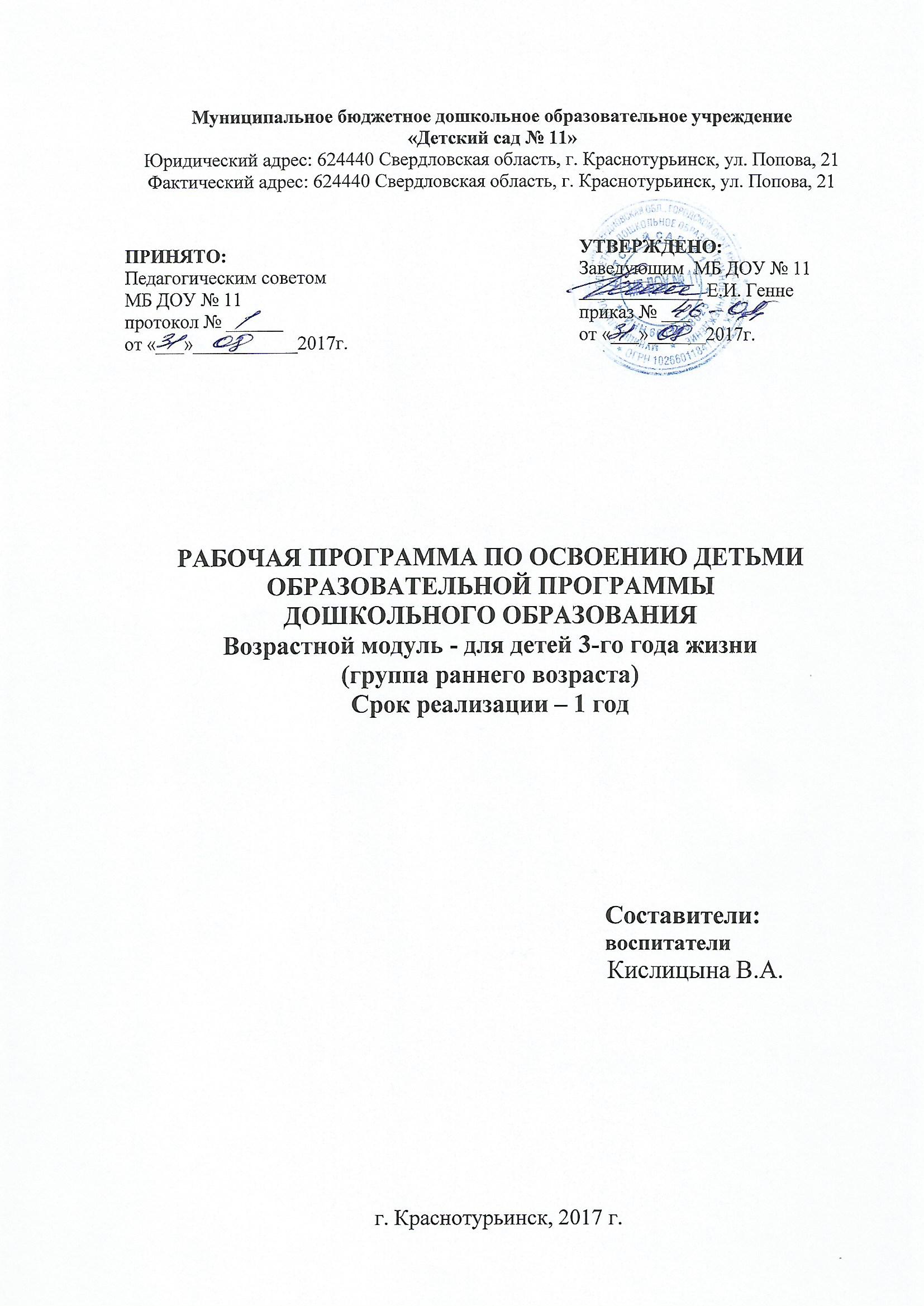 I. ЦЕЛЕВОЙРАЗДЕЛ1.1. Пояснительная запискаВ муниципальном бюджетном дошкольном образовательном учреждении «Детский сад № 11» (далее – МБ ДОУ № 11) в группе раннего возраста реализуется образовательная программа дошкольного образования (далее – Программа). В соответствии с Уставом МБ ДОУ № 11, утверждённым приказом муниципального органа «Управление образования городского округа Краснотурьинск» от 05.08.2014г. № 178-Д, прием детей в МБ ДОУ № 11 может осуществляться с 2 месяцев до 8 лет. Группу раннего возраста посещают дети  третьего года жизни.Воспитание и обучение в МБ ДОУ № 11 ведутся на государственном языке Российской Федерации - русском языке. Режим работы МБ ДОУ № 11  устанавливается исходя из потребностей семьи и возможностей бюджетного финансирования. МБ ДОУ № 11 функционирует в режиме полного дня (10,5 часов) и пятидневной рабочей недели с 7 часов 15 минут до 17 часов 45 минут;выходные дни - суббота и воскресенье, праздничные дни.Программа разработана в соответствиис современными нормативными документами:-Законом Российской Федерации от 29.12.2012 N 273-ФЗ «Об образовании в Российской Федерации» (с изменениями);- ПриказHYPERLINK "garantf1://70412244.0/"омHYPERLINK "garantf1://70412244.0/" Министерства образования и науки РФ от 17 октября 2013 г. N 1155 "Об утверждении федерального государственного образовательногоHYPERLINK "garantf1://70412244.0/"HYPERLINK "garantf1://70412244.0/"стандарта дошкольного образования";- ПостановлениеHYPERLINK "garantf1://70314724.0/"мHYPERLINK "garantf1://70314724.0/" Главного государственного санитарного врача РФ от 15 мая 2013 г. N 26 "Об утверждении СанПиН 2.4.1.3049-13 "Санитарно-эпидемиологические требования к устройству, содержанию и организации режима работы дошкольных образовательных организаций";- ПриказHYPERLINK "garantf1://70364980.0/"омHYPERLINK "garantf1://70364980.0/" Министерства образования и науки РФ от 30 августа 2013 г. N 1014 «Об утверждении Порядка организации и осуществления образовательной деятельности по основным общеобразовательным программам – образовательным программам дошкольного образования»;- ПриказHYPERLINK "garantf1://99499.0/"омHYPERLINK "garantf1://99499.0/" Министерства здравоохранения и социального развития РФ от 26  августа 2010 г. N 761н "Об утверждении Единого квалификационного справочника должностей руководителей, специалистов и служащих,  раздел "Квалификационные характеристики должностей работников образования";- Уставом муниципального бюджетного дошкольного образовательного учреждения «Детский сад № 11», утверждённым приказом муниципального органа «Управление образования городского округа Краснотурьинск» от 05.08.2014г. № 178-Д,в основе которых заложены следующие принципы:1) поддержка разнообразия детства; сохранение уникальности и самоценности детства как важного этапа в общем развитии человека, самоценность детства - понимание (рассмотрение) детства как периода жизни значимого самого по себе, без всяких условий; значимого тем, что происходит с ребенком сейчас, а не тем, что этот период есть период подготовки к следующему периоду;2) личностно-развивающий и гуманистический характер взаимодействия взрослых (родителей (законных представителей), педагогических и иных работников Организации) и детей;3) уважение личности ребенка;4) реализация Программы в формах, специфических для детей данной возрастной группы, прежде всего в форме игры, познавательной и исследовательской деятельности, в форме творческой активности, обеспечивающей художественно-эстетическое развитие ребенка.1.2. Цели и задачи реализации Программы 
1.2.1. ОБЯЗАТЕЛЬНАЯ ЧАСТЬ:Охрана и укрепление физического и психического здоровья детей, в том числе их эмоционального благополучия.Обеспечение равных возможностей для полноценного развития каждого ребенка в период дошкольного детства независимо от места жительства, пола, нации, языка, социального статуса, психофизиологических и других особенностей (в том числе ограниченных возможностей здоровья).Обеспечение преемственности целей, задач и содержания образования, реализуемых в рамках образовательных программ различных уровней (далее - преемственность основных образовательных программ дошкольного и начального общего образования).Создание благоприятных условий развития детей в соответствии с их возрастными и индивидуальными особенностями и склонностями, развитие способностей и творческого потенциала каждого ребенка как субъекта отношений с самим собой, другими детьми, взрослыми и миром.Объединение обучения и воспитания в целостный образовательный процесс на основе духовно-нравственных и социокультурных ценностей и принятых в обществе правил, и норм поведения в интересах человека, семьи, общества.Формирование общей культуры личности детей, в том числе ценностей здорового образа жизни, развития их социальных, нравственных, эстетических, интеллектуальных, физических качеств, инициативности, самостоятельности и ответственности ребенка, формирования предпосылок учебной деятельности.Обеспечение вариативности и разнообразия содержания Программ и организация иных форм дошкольного образования, возможности формирования Программ различной направленности с учетом образовательных потребностей, способностей и состояния здоровья детей.Обеспечение психолого-педагогической поддержки семьи и повышение компетентности родителей (законных представителей) в вопросах развития и образования, охраны и укрепления здоровья детей.1.2.2. ЗАДАЧИ ЧАСТИ, ФОРМИРУЕМОЙ УЧАСТНИКАМИ ОБРАЗОВАТЕЛЬНЫХ ОТНОШЕНИЙ, сформулированы в соответствии с индивидуальными особенностями воспитанников, социальным заказом и определены с учетом выбранной парциальной программы «Ладушки» И. Каплуновой, К Новоскольцевой:• Развитие гармоничной и творческой личности ребенка средствами музыкального искусства и музыкально-художественной деятельности.1.3. Принципы организации образовательного процесса1.3.1. ОБЯЗАТЕЛЬНАЯ ЧАСТЬОсновные принципы формирования и реализации обязательной части Программы: полноценное проживание ребенком всех этапов детства (младенческого, раннего и дошкольного возраста), обогащение (амплификация) детского развития;построение образовательной деятельности на основе индивидуальных особенностей каждого ребенка, при котором сам ребенок становится активным в выборе содержания своего образования, становится субъектом образования (далее - индивидуализация дошкольного образования);содействие и сотрудничество детей и взрослых, признание ребенка полноценным участником (субъектом) образовательных отношений;поддержка инициативы детей в различных видах деятельности;сотрудничество МБ ДОУ № 11 с семьей;приобщение детей к социокультурным нормам, традициям семьи, общества и государства;формирование познавательных интересов и познавательных действий ребенка в различных видах деятельности;возрастная адекватность дошкольного образования (соответствие условий, требований, методов возрасту и особенностям развития);учет этнокультурной ситуации развития детей.Данные принципы осуществляются на основании следующих психолого-педагогических условий:уважение взрослых к человеческому достоинству детей, формирование и поддержка их положительной самооценки, уверенности в собственных возможностях и способностях;использование в образовательной деятельности форм и методов работы с детьми, соответствующих их возрастным и индивидуальным особенностям (недопустимость как искусственного ускорения, так и искусственного замедления развития детей);построение образовательной деятельности на основе взаимодействия взрослых с детьми, ориентированного на интересы и возможности каждого ребенка и учитывающего социальную ситуацию его развития;поддержка взрослыми положительного, доброжелательного отношения детей друг к другу и взаимодействия детей друг с другом в разных видах деятельности;поддержка инициативы и самостоятельности детей в специфических для них видах деятельности;возможность выбора детьми материалов, видов активности, участников совместной деятельности и общения;защита детей от всех форм физического и психического насилия5;поддержка родителей (законных представителей) в воспитании детей, охране и укреплении их здоровья, вовлечение семей непосредственно в образовательную деятельность.1.3.2. Принципы, заложенные в ЧАСТЬ, ФОРМИРУЕМУЮ УЧАСТНИКАМИ ОБРАЗОВАТЕЛЬНЫХ ОТНОШЕНИЙ:принцип природосообразности предполагает учет индивидуальных физических и психических особенностей ребенка, его самодеятельность (направленность на развитие творческой активности), задачи образования реализуются в определенных природных, климатических, географических условиях, оказывающих существенное влияние на организацию и результативность воспитания и обучения ребенка; принцип культуросообразности предусматривает необходимость учета культурно-исторического опыта, традиций, социально-культурных отношений и практик, непосредственным образом встраиваемых в образовательный процесс;принцип комплексно-тематического планирования;принцип создания непринужденной обстановки, в которой ребенок чувствует себя комфортно, раскрепощенно; целостный подход в решении педагогических задач:а) обогащение детей музыкальными впечатлениями через пение, слушание, игры и пляски, музицирование;б) претворение полученных впечатлений в самостоятельной игровой деятельности;в) приобщение к народной культуре (слушание и пение русских народных песен и полевок, разучивание народных игр и хороводов).При реализации Программы предусматривается оценка индивидуального развития детей. Такая оценка производится педагогическими работниками в рамках педагогической диагностики (оценки индивидуального развития детей дошкольного возраста, связанной с оценкой эффективности педагогических действий и лежащей в основе их дальнейшего планирования).Результаты педагогической диагностики (мониторинга) используются исключительно для решения следующих образовательных задач:- индивидуализации образования (в том числе поддержки ребенка, построения его образовательной траектории или профессиональной коррекции особенностей его развития);-  оптимизации работы с группой детей.	Все эти условия связаны с возрастом детей и их индивидуальными особенностями.1.4. Значимые для разработки и реализации Программы характеристикиСоциокультурные условияСреда социума учитывается при построении образовательных отношений. Социальное партнерство и сотрудничество, обеспечивает  открытость образовательного учреждения и является важным механизмом повышения качества образования.Взаимодействие группы раннего возраста МБ ДОУ № 11 с социумом включает в себя: - работу с семьями воспитанников,- взаимодействие с учреждениями здравоохранения,-взаимодействие с учредителем.Взаимодействие с каждым из партнеров базируется на следующих принципах: - добровольность,- равноправие сторон,- уважение интересов друг друга,- соблюдение законов и иных нормативных актов,- обязательность исполнения договоренности,- ответственность за нарушение соглашений. 	Взаимодействие:- с семьями воспитанников – обеспечение психолого-педагогической поддержки семьи и повышения компетентности родителей (законных представителей) в вопросах охраны и укрепления здоровья детей; оказание помощи родителям (законным представителям) в охране и укреплении их физического и психического здоровья, в развитии индивидуальных способностей и необходимой коррекции нарушений их развития; поддержка родителей (законных представителей) в охране и укреплении их здоровья. (Форма договора об образовании по образовательным программам дошкольного образования между муниципальным бюджетным дошкольным образовательным учреждением «Детский сад № 11» и родителем (законным представителем) воспитанника утверждена приказом заведующего от 21.05.2014г. № 19-ОД);детей на этапе перехода из МБ ДОУ № 11 в начальную общеобразовательную школу;   - с ГБУЗ СО «Городская больница № 1» - медицинское сопровождение по организации оздоровительных и профилактических мероприятий;- с Учредителем – финансовое обеспечение. Климатические условия          С учетом особенностей климата, природных условий, состояния экологической обстановки и здоровья населения определяется проведение оздоровительных мероприятий процедур, организация режимных моментов.Природно-климатические условия Северного Урала сложны и многообразны: достаточно длинный весенний и осенний периоды.           Процесс воспитания и развития в детском саду является непрерывным, но, тем не менее, график образовательного процесса составляется в соответствии с выделением двух периодов:     1) холодный период - образовательный: (сентябрь-май), составляется определенный режим дня и осуществляется планирование непосредственно образовательной деятельности с детьми в разнообразных формах работы;     2) летний период - оздоровительный (июнь-август), для которого составляется другой режим дня, осуществляется оздоровительная и культурно-досуговая деятельность.          При планировании образовательного процесса во всех возрастных группах вносятся коррективы в физкультурно-оздоровительную работу.            Прогулки с детьми в холодный период предусматриваются в соответствии с требованиями СанПиН и режимом/распорядком дня. Рекомендуемая продолжительность ежедневных прогулок составляет 3-4 часа. Продолжительность прогулки определяется в зависимости от климатических условий. При температуре воздуха ниже минус 15 С и скорости ветра более 7 м/с продолжительность прогулки рекомендуется сокращать.           Рекомендуется организовывать прогулки 2 раза в день: в первую половину дня и во вторую половину дня - после дневного сна или перед уходом детей домой.         В условиях холодной уральской зимы, когда световой день  уменьшается до 7 часов, количество прогулок  и совместной деятельности взрослого и детей, осуществляемой  на улице во вторую половину дня, сводится к минимуму. Прогулку не следует проводить 
при t воздуха ниже -15С и скорости ветра более 15м/с для детей до 4-х лет.  Особое внимание уделяется одежде детей, которая должна соответствовать погодным условиям. На зимних прогулках детям удобнее в утепленных куртках и штанах (комбинезонах) спортивного фасона, чем в тяжелых шубах (для занятий по физическому развитию и игре в подвижные, народные игры на прогулке).Кадровые условия
Реализация Программы обеспечивается руководящими, педагогическими, учебно-вспомогательными, административно-хозяйственными работниками МБ ДОУ № 11. Квалификация педагогических и учебно-вспомогательных работников соответствует квалификационным характеристикам, установленным в Едином квалификационном справочнике должностей руководителей, специалистов и служащих.Специалисты, работающие и взаимодействующие с детьми раннего возраста группы № 2 «Лапушки» в МБ ДОУ № 11: Мительштет Светлана Валериевна,
образование высшее профессиональное (педагогическое), 
должность: воспитатель, категория: соответствие занимаемой должности,
общий стаж работы - 21 лет.Кислицына Вера Александровна,
образование среднее профессиональное (педагогическое), 
должность: воспитатель,
категория: соответствие занимаемой должности,
общий стаж работы - 18 лет.
Кордик  Тина Валентиновна,
образование среднее специальное, 
должность: младший воспитатель,
общий стаж работы - 6,5 лет.
Овечкина Елена Михайловнамузыкальный руководительсреднее профессиональное образование, общий и педагогический стаж – 25 лет, первая квалификационная категория.Генне Елена Ивановназаведующий МБ ДОУ № 11 образование – высшее   общий стаж работы - 23 года, стаж педагогической деятельности - 13 лет, в должности руководителя - 11 лет.Никитина Оксана Владимировна старший воспитатель высшее профессиональное образование, общий и педагогический стаж – 8,5 лет.Лаптева Наталия Владимировна педагог-психологвысшее профессиональное (специальное) образование, общий и педагогический стаж – 24 года. Фоминых Галина Николаевнастаршая медсестра среднее специальное образованиеРезникова Ирина Вячеславовна фельдшер высшее специальное образование. Методологические подходы к реализации образовательной программы дошкольного образованияПрограмма строится на основе следующих методологических подходов:Личностный подход (Л.С.Выготский, А.Н.Леонтьев, Л.И.Божович, Д.Б.Эльконин, А.В.Запорожец) к проблеме развития психики ребенка.Все поведение ребенка определяется непосредственными и широкими социальными мотивами поведения и деятельности. В дошкольном возрасте социальные мотивы поведения развиты еще слабо, а потому в этот возрастной период деятельность мотивируется в основном непосредственными мотивами. Исходя из этого, предлагаемая ребенку деятельность должна быть для него осмысленной, только в этом случае она будет оказывать на него развивающее воздействие.Исходит из положения, что в основе развития лежит прежде всего эволюция поведения и интересов ребенка, изменение структуры направленности его поведения. Идея о поступательном развитии ребенка главным образом за счет его личностного развития принципиально противоположна господствующим в современной педагогике идеям о приоритете интеллектуального развития.Основные принципы личностного подхода:Принцип активности, инициативности и субъектностив развитииребенка. Принцип ведущей роли личностного развития по отношению к интеллектуальному и физическому. Принцип уникальности и самоценности развития ребенка в дошкольном детстве. Принцип амплификации развития(А.В.Запорожец) в противоположность принципу интенсификации. Деятельностныйподход (А.Н.Леонтьев, Д.Б.Эльконин, А.В.Запорожец, В.В.Давыдов) к проблеме развития психики ребенка.В рамках деятельностного подхода деятельность наравне с обучением рассматривается как движущая сила психического развития. В каждом возрасте существует своя ведущая деятельность, внутри которой возникают новые виды деятельности, развиваются (перестраиваются) психические процессы и возникают личностные новообразования.Основные принципы деятельностного подхода:Принцип активности, инициативности и субъектностив развитииребенка. Деятельность является движущей силой развития ребенка. Принцип амплификации развития (А.В.Запорожец). Культурно-исторический подход (Л.С.Выготский)к развитию психики человека.Культурно-исторический подход к развитию психики человека, предложенный Л.С.Выготским, рассматривает формирование психики в онтогенезе как феномен культурного происхождения. Культурно-исторический подход Л.С.Выготского наиболее полно отражает качественный подход к развитию ребенка. В рамках этого подхода развитие определяется как «...процесс формирования человека или личности, совершающийся путем возникновения на каждой ступени новых качеств, специфических для человека, подготовленных всем предшествующим ходом развития, но не содержащихся в готовом виде на более ранних ступенях» (Л.С.Выготский, 1956). Принцип активности, инициативности и субъектностив развитии ребенка. Состояние развития никогда не определяется только его созревшей частью, или актуальным уровнем развития; необходимо учитывать и созревающие функции, или зону ближайшего развития, причем последней отводится главенствующая роль в процессе обучения, т.к. сегодняшняя зона ближайшего развития завтра станет для ребенка уровнем его актуального развития. Среда является источником развития ребенка. Одно и то же средовое воздействие по-разному сказывается на детях разного возраста в силу их различных возрастных особенностей. Воздействия среды сами меняются в зависимости от того, на какие психологические особенности ребенка они накладываются. Обучение является движущей силой развития ребенка, или «обучение ведет за собой развитие», где обучение понимается в контексте понятия «зона ближайшего развития». В качестве основных условий полноценного развития ребенка выступают: общение между ребенком и взрослым и нормальное развитие (созревание и функционирование) нервной системы ребенка. Причем, функциональное развитие нервной системы, с одной стороны, является условием личностного, интеллектуального и физического развития, а с другой стороны, зависит от их развития. Возрастные характеристики воспитанников третьего года жизниВ организации образовательного процесса максимально учитываются возрастные характеристики детей раннего (с 2 до 3 лет) возраста, данные авторами примерной общеобразовательной программы дошкольного образования «От рождения до школы» под ред. Н.Е. Вераксы, Т.С. Комаровой, М.А. Васильевой.На третьем году жизни дети становятся самостоятельнее. Продолжают развиваться предметная деятельность, деловое сотрудничество ребенка и взрослого; совершенствуются восприятие, речь, начальные формы произвольного поведения, игры, наглядно-действенное мышление, в конце года появляются основы наглядно-образного мышления.Развитие предметной деятельности связано с усвоением культурных способов действия с различными предметами. Совершенствуются соотносящие и орудийные действия.Умение выполнять орудийные действия развивает произвольность, преобразуя натуральные формы активности в культурные на основе предлагаемой взрослыми модели, которая выступает в качестве не только объекта для подражания, но и образца, регулирующего собственнуюактивность ребенка.В ходе совместной с взрослыми предметной деятельности продолжает развиваться понимание речи. Слово отделяется от ситуации и приобретает самостоятельное значение. Дети продолжают осваивать названияокружающих предметов, учатся выполнять словесные просьбы взрослых,ориентируясь в пределах ближайшего окружения.Количество понимаемых слов значительно возрастает. Совершенствуется регуляция поведения в результате обращения взрослых к ребенку, который начинает понимать не только инструкцию, но и рассказ взрослых.Интенсивно развивается активная речь детей. К трем годам они осваивают основные грамматические структуры, пытаются строить сложные и сложноподчиненные предложения, в разговоре с взрослым используют практически все части речи. Активный словарь достигает примерно 1500–2500 слов.К концу третьего года жизни речь становится средством общения ребенка со сверстниками. В этом возрасте у детей формируются новыевиды деятельности: игра, рисование, конструирование.Игра носит процессуальный характер, главное в ней — действия, которые совершаются с игровыми предметами, приближенными к реальности. В середине третьего года жизни широко используются действияс предметами-заместителями.Появление собственно изобразительной деятельности обусловлено тем, что ребенок уже способен сформулировать намерение изобразитькакой-либо предмет.Типичным является изображение человека в виде «головонога» — окружности и отходящих от нее линий.На третьем году жизни совершенствуются зрительные и слуховыеориентировки, что позволяет детям безошибочно выполнять ряд заданий: осуществлять выбор из 2–3 предметов по форме, величине и цвету; различать мелодии; петь.Совершенствуется слуховое восприятие, прежде всего фонематический слух. К трем годам дети воспринимают все звуки родного языка,но произносят их с большими искажениями.Основной формой мышления является наглядно-действенная. Ее особенность заключается в том, что возникающие в жизни ребенка проблемные ситуации разрешаются путем реального действия с предметами.К концу третьего года жизни у детей появляются зачатки наглядно-образного мышления. Ребенок в ходе предметно-игровой деятельности ставит перед собой цель, намечает план действия и т. п.Для детей этого возраста характерна неосознанность мотивов, импульсивность и зависимость чувств и желаний от ситуации. Дети легко заражаются эмоциональным состоянием сверстников. Однако в этот период начинает складываться и произвольность поведения. Она обусловлена развитием орудийных действий и речи. У детей появляются чувства гордости и стыда, начинают формироваться элементы самосознания, связанные с идентификацией с именем и полом. Ранний возраст завершается кризисом трех лет. Ребенок осознает себя как отдельного человека, отличного от взрослого. У него формируется образ Я. Кризис часто сопровождается рядом отрицательных проявлений: негативизмом, упрямством, нарушением общения с взрослым и др. Кризис может продолжаться от нескольких месяцев до двух лет.В ЧАСТИ, ФОРМИРУЕМОЙ УЧАСТНИКАМИ ОБРАЗОВАТЕЛЬНЫХ ОТНОШЕНИЙ, учитываются следующие возрастные особенности:Ранний возраст: для детей характерна повышенная потребность в получении информации; больше объем долговременной памяти; с момента рождения начинает функционировать смысловое восприятие мира и речи, основанное на образах.На третьем году жизни у ребенка развивается  музыкальное восприятие, возрастает интерес и стремление вслушиваться в музыку, что-то извлечь из нее, отличить одно произведение от другого, развивается память, ребенок уже готов к активному запоминанию музыки. Чем ярче, эмоциональнее и образнее музыкальное произведение, тем быстрее и легче оно войдет в память ребенка. Детей данного возраста привлекает исполнительство как возможность выразить свои впечатления от услышанной музыки. Это сензитивный период для развития общих и специальных способностей.Так как в силу возрастных особенностей дети не всегда могут осмыслить значение того или иного календарного события, детям дается возможность принять в нем посильное участие, посмотреть выступления других детей и воспитателей и в какой-то мере проявить свои творческие способности (станцевать, спеть песенку или частушку, принять участие в веселой игре).Индивидуальные особенности воспитанников третьего года жизни
Гендерная принадлежностьГруппы здоровья1.5. Планируемые результаты освоения Программы 1.5.1. ОБЯЗАТЕЛЬНАЯ ЧАСТЬ:ребенок интересуется окружающими предметами и активно действует с ними; эмоционально вовлечен в действия с игрушками и другими предметами, стремится проявлять настойчивость в достижении результата своих действий;использует специфические, культурно фиксированные предметные действия, знает назначение бытовых предметов (ложки, расчески, карандаша и пр.) и умеет пользоваться ими. Владеет простейшими навыками самообслуживания; стремится проявлять самостоятельность в бытовом и игровом поведении;владеет активной речью, включенной в общение; может обращаться с вопросами и просьбами, понимает речь взрослых; знает названия окружающих предметов и игрушек;стремится к общению с взрослыми и активно подражает им в движениях и действиях; появляются игры, в которых ребенок воспроизводит действия взрослого;проявляет интерес к сверстникам; наблюдает за их действиями и подражает им;проявляет интерес к стихам, песням и сказкам, рассматриванию картинки, стремится двигаться под музыку; эмоционально откликается на различные произведения культуры и искусства;у ребенка развита крупная моторика, он стремится осваивать различные виды движения (бег, лазанье, перешагивание и пр.).1.5.2.Планируемые результаты ЧАСТИ Программы, ФОРМИРУЕМОЙ УЧАСТНИКАМИ ОБРАЗОВАТЕЛЬНЫХ ОТНОШЕНИЙ:ребенок проявляет творческую активность в воплощении разнообразных, сменяющих друг друга замыслов и реализации их в различных видах детской деятельности;ребенок умеет создавать художественный образ в разных видах продуктивной деятельности, в процессе преобразования создавать новый продукт;приобретает способность к эмоционально-чувственному восприятию, нравственно-эстетическим суждениям и передаче своего отношения к произведениям художественного, изобразительного, театрального, музыкального искусства;ребенок способен импровизировать и выбирать средства для самовыражения, включаться в различные формы коллективной творческой деятельности.II. СОДЕРЖАТЕЛЬНЫЙ РАЗДЕЛ2.1. Содержание психолого–педагогической работы с детьми раннего возраста 2.1.1.  Работа с детьми раннего возраста в период адаптацииВ группе раннего возраста осуществляется психолого-педагогическое сопровождение детей в период адаптации.  Работа по адаптации детей к условиям ДО  призвана интегрировать усилия специалистов в рамках данного направления работы с обязательным привлечением семей воспитанников к вопросам социально-педагогической адаптации детей. Работа с детьми в период адаптации предусматривает проведение мероприятий как в начале года, так и в течение всего периода пребывания ребенка в дошкольном учреждении. Основными направлениями  по решению проблем адаптации воспитанников МБ ДОУ № 11 определяются: • Образовательное направление  для детей. • Социально-педагогическое для  родителей и членов их семей. 	Цель: • создать условия для успешной адаптации ребенка раннего возраста к условиям дошкольного учреждения на основе интеграции; привлекать родителей как активных участников в выборе адекватных путей воспитания и развития малыша.   Задачи:  • создать условия для адекватной возрасту социализации ребенка; • формировать представления о социальном мире и о себе в нем; • воспитывать социальные чувства, эмоционально – оценочные отношения к окружающей действительности; • формировать активную позицию во взаимодействии с миром, обеспечивающую социальную устойчивость ребенка; • определить основные направления деятельности МБ ДОУ № 11 с родителями в период адаптации ребенка.  Принципы:  • гуманизма (самоценность личности, право выбора, свобода); • целостности (единство и интеграция всех сторон развития, средств, путей и инструментов); • непрерывности: последовательность, преемственность в развитии личности; Принципы работы с  семьями:  • индивидуально-дифференцированный подход (корректная помощь семье в ситуации кризиса, взаимоподдержка в рамках родительского сообщества); • систематичность и последовательность (воспитатели обеспечивают постоянный контакт с семьей, включают родителей в деятельность ДОУ в течение всего периода адаптации ребенка); • доверительные, равно партнёрские отношения между педагогами и членами семей воспитанников; • уважение норм и ценностей семьи;  	В работе с детьми определяются основные критерии для наблюдения за ребенком в период адаптации: • Эмоциональное состояние. • Поведение ребенка в момент расставания и встречи родных. • Особенности аппетита. • Особенности периода засыпания и сна. • Отношение к предметному миру и игрушкам. • Речевая активность. • Двигательная активность. • Общее состояние организма. • Взаимодействие со взрослыми. • Взаимодействие со сверстниками. Воспитатель проводит  каждодневное наблюдение за детьми в процессе адаптационного периода и заполняет карты индивидуального наблюдения за ребенком. Лист адаптации Фамилия, имя ребенка_______________________________ Дата рождения_____________________________________ Возраст при поступлении _____________________________   Условные обозначения:  положительно  +неустойчиво   +/– отрицательно  –болел    б  дома      д2.1.2. Образовательная деятельность в соответствии с направлениями развития ребенка, представленными пятью образовательными областямиПрограмма определяет содержание образовательной деятельности с детьми от 2 до 3 лет.Программа обеспечивает развитие личности детей раннего возраста в различных видах общения и деятельности с учетом их возрастных, индивидуальных, психологических и физиологических особенностей.Программа сформирована как программа психолого-педагогической поддержки позитивной социализации и индивидуализации, развития личности детей раннего возраста и определяет комплекс основных характеристик дошкольного образования (объем, содержание и планируемые результаты в виде целевых ориентиров дошкольного образования).Содержание Программы определено с учетом примернойобщеобразовательной программой дошкольного образования «От рождения до школы» под ред.Н.Е. Вераксы, Т.С. Комаровой, М.А. Васильевой. Содержание Программыобеспечивает развитие личности, мотивации и способностей детей в различных видах деятельности и охватывает следующие структурные единицы, представляющие определенные направления развития и образования детей (далее - образовательные области):социально-коммуникативное развитие;познавательное развитие; речевое развитие;художественно-эстетическое развитие;физическое развитие.Конкретное содержание указанных образовательных областей определяется возрастными и индивидуальными особенностей детей и реализовывается в различных видах деятельности:- предметная деятельность и игры с составными и динамическими игрушками; - экспериментирование с материалами и веществами, - общение с взрослым и совместные игры со сверстниками,- самообслуживание и действия с бытовыми предметами-орудиями, - восприятие смысла музыки, сказок, стихов, рассматривание картинок,- двигательная активность (деятельность).Содержание Программы представлено двумя частями: обязательной частью и частью, формируемой участниками образовательных отношений. Обе части являются взаимодополняющими и необходимыми.Обязательная часть Программы определяет комплексность подхода, обеспечивая развитие детей во всех пяти взаимодополняющих образовательных областях Часть, формируемая участниками образовательных отношений, представлена выбранными и разработанными самостоятельно участниками образовательных отношений Программами, направленными на развитие детей в одной или нескольких образовательных областях, видах деятельности и культурных практиках (далее - парциальные образовательные программы), методиками, формами организации образовательной работы.Объем обязательной части Программы составляет не менее 60%от ее общего объема; части, формируемой участниками образовательных отношений - не более 40%,что соответствует ФГОС ДО.2.1.2.1. Модуль 1.  ОБРАЗОВАТЕЛЬНАЯ ОБЛАСТЬ «ФИЗИЧЕСКОЕ РАЗВИТИЕ» Содержание образовательной деятельностиФормирование начальных представлений о здоровом образе жизниФормировать у детей представления о значении разных органов для нормальной жизнедеятельности человека: глаза — смотреть, уши — слышать, нос — нюхать, язык — пробовать (определять) на вкус, руки — хватать, держать, трогать; ноги — стоять, прыгать, бегать, ходить; голова — думать, запоминать.Физическая культураФормировать умение сохранять устойчивое положение тела, правильную осанку.Учить ходить и бегать, не наталкиваясь друг на друга, с согласованными, свободными движениями рук и ног. Приучать действовать сообща, придерживаясь определенного направления передвижения с опорой на зрительные ориентиры, менять направление и характер движения во время ходьбы и бега в соответствии с указанием педагога. Учить ползать, лазать, разнообразно действовать с мячом (брать, держать, переносить, класть, бросать, катать). Учить прыжкам на двух ногах на месте, с продвижением вперед, в длину с места, отталкиваясь двумя ногами. Подвижные игры. Развивать у детей желание играть вместе с воспитателем в подвижные игры с простым содержанием, несложными движениями. Способствовать развитию умения детей играть в игры, в ходе которых совершенствуются основные движения (ходьба, бег, бросание, катание). Учить выразительности движений, умению передавать простейшие действия некоторых пepcoнажей (попрыгать, как зайчики; поклевать зернышки и попить водичку, как цыплята, и т. п.).2.1.2.2. Модуль 2.  ОБРАЗОВАТЕЛЬНАЯ ОБЛАСТЬ«СОЦИАЛЬНО-КОММУНИКАТИВНОЕ РАЗВИТИЕ»Содержание образовательной деятельностиРазвитие игровой деятельностиСюжетно-ролевые игры. Учить детей проявлять интерес к игровым действиям сверстников; помогать играть рядом, не мешать друг другу. Учить выполнять несколько действий с одним предметом и переносить знакомые действия с одного объекта на другой; выполнять с помощью взрослого несколько игровых действий, объединенных сюжетной канвой. Содействовать желанию детей самостоятельно подбирать игрушки и атрибуты для игры, использовать предметы-заместители. Подводить детей к пониманию роли в игре. Формировать начальные навыки ролевого поведения; учить связывать сюжетные действия с ролью. Развивать предпосылки творчества. Подвижные игры. Развивать у детей желание играть вместе с воспитателем в подвижные игры с простым содержанием. Приучать к совместным играм небольшими группами. Поддерживать игры, в которых совершенствуются движения (ходьба, бег, бросание, катание). Театрализованные игры. Пробуждать интерес к театрализованной игре путем первого опыта общения с персонажем (кукла Катя показывает концерт), расширения контактов со взрослым (бабушка приглашает на деревенский двор). Побуждать детей отзываться на игры-действия со звуками (живой и неживой природы), подражать движениям животных и птиц под музыку, под звучащее слово (в произведениях малых фольклорных форм). Способствовать проявлению самостоятельности, активности в игре с персонажами-игрушками. Создавать условия для систематического восприятия театрализованных выступлений педагогического театра (взрослых). Дидактические игры. Обогащать в играх с дидактическим материалом чувственный опыт детей. Закреплять знания о величине, форме, цвете предметов. Учить собирать пирамидку (башенку) из 5–8 колец разной величины; ориентироваться в соотношении плоскостных фигур «Геометрической мозаики» (круг, треугольник, квадрат, прямоугольник); составлять целое из четырех частей (разрезных картинок, складных кубиков); сравнивать, соотносить, группировать, устанавливать тождество и различие однородных предметов по одному из сенсорных признаков (цвет, форма, величина). Проводить дидактические игры на развитие внимания и памяти («Чего не стало?» и т. п.); слуховой дифференциации («Что звучит?» и т. п.); тактильных ощущений, температурных различий («Чудесный мешочек», «Теплый — холодный», «Легкий — тяжелый» и т. п.); мелкой моторики руки (игрушки с пуговицами, крючками, молниями, шнуровкой и т. д.).Социализация, развитие общения, нравственное воспитаниеФормировать у детей опыт поведения в среде сверстников, воспитывать чувство симпатии к ним. Способствовать накоплению опыта доброжелательных взаимоотношений со сверстниками, воспитывать эмоциональную отзывчивость (обращать внимание детей на ребенка, проявившего заботу о товарище, поощрять умение пожалеть, посочувствовать).Формировать у каждого ребенка уверенность в том, что его, как и всех детей, любят, о нем заботятся; проявлять уважительное отношение к интересам ребенка, его нуждам, желаниям, возможностям. Воспитывать отрицательное отношение к грубости, жадности; развивать умение играть не ссорясь, помогать друг другу и вместе радоваться успехам, красивым игрушкам и т. п.Воспитывать элементарные навыки вежливого обращения: здороваться, прощаться, обращаться с просьбой спокойно, употребляя слова «спасибо» и «пожалуйста».Формировать умение спокойно вести себя в помещении и на улице: не шуметь, не бегать, выполнять просьбу взрослого. Воспитывать внимательное отношение и любовь к родителям и близким людям.Приучать детей не перебивать говорящего взрослого, формировать умение подождать, если взрослый занят.Ребенок в семье и сообществе, патриотическое воспитаниеОбраз Я. Формировать у детей элементарные представления о себе, об изменении своего социального статуса (взрослении) в связи с началом посещения детского сада; закреплять умение называть свое имя. Формировать у каждого ребенка уверенность в том, что взрослые любят его, как и всех остальных детей. Семья.Воспитывать внимательное отношение к родителям, близким людям. Поощрять умение называть имена членов своей семьи. Детский сад.Развивать представления о положительных сторонах детского сада, его общности с домом (тепло, уют, любовь и др.) и отличиях от домашней обстановки (больше друзей, игрушек, самостоятельности и т. д.). Обращать внимание детей на то, в какой чистой, светлой комнате они играют, как много в ней ярких, красивых игрушек, как аккуратно заправлены кроватки. На прогулке обращать внимание детей на красивые растения, оборудование участка, удобное для игр и отдыха. Развивать умение ориентироваться в помещении группы, на участке. Родная страна.Напоминать детям название города (поселка), в котором они живут.Самообслуживание, самостоятельность, трудовое воспитаниеВоспитание культурно-гигиенических навыков. Формировать привычку (сначала под контролем взрослого, а затем самостоятельно) мыть руки по мере загрязнения и перед едой, насухо вытирать лицо и руки личным полотенцем. Учить с помощью взрослого приводить себя в порядок; пользоваться индивидуальными предметами (носовым платком, салфеткой, полотенцем, расческой, горшком).Формировать умение во время еды правильно держать ложку. Самообслуживание.Учить детей одеваться и раздеваться в определенном порядке; при небольшой помощи взрослого снимать одежду, обувь (расстегивать пуговицы спереди, застежки на липучках); в определенном порядке аккуратно складывать снятую одежду. Приучать к опрятности. Общественно-полезный труд. Привлекать детей к выполнению простейших трудовых действий: совместно с взрослым и под его контролем расставлять хлебницы (без хлеба), салфетницы, раскладывать ложки и пр. Приучать поддерживать порядок в игровой комнате, по окончании игр расставлять игровой материал по местам. Уважение к труду взрослых.Поощрять интерес детей к деятельности взрослых. Обращать внимание на то, что и как делает взрослый (как ухаживает за растениями (поливает) и животными (кормит); как дворник подметает двор, убирает снег; как столяр чинит беседку и т.д.), зачем он выполняет те или иные действия. Учить узнавать и называть некоторые трудовые действия (помощник воспитателя моет посуду, приносит еду, меняет полотенца).Формирование основ безопасностиБезопасное поведение в природе. Знакомить с элементарными правилами безопасного поведения в природе (не подходить к незнакомым животным, не гладить их, не дразнить; не рвать и не брать в рот растения и пр.). Безопасность на дорогах.Формировать первичные представления о машинах, улице, дороге. Знакомить с некоторыми видами транспортных средств. Безопасность собственной жизнедеятельности.Знакомить с предметным миром и правилами безопасного обращения с предметами.Знакомить с понятиями «можно — нельзя», «опасно». Формировать представления о правилах безопасного поведения в играх с песком и водой (воду не пить, песком не бросаться и т.д.).2.1.2.3. Модуль 3.  ОБРАЗОВАТЕЛЬНАЯ ОБЛАСТЬ«ПОЗНАВАТЕЛЬНОЕ РАЗВИТИЕ» Содержание образовательной деятельностиРазвитие познавательно-исследовательской деятельностиПервичные представления об объектах окружающего мира. Формировать представления о предметах ближайшего окружения, о простейших связях между ними. Учить детей называть цвет, величину предметов, материал, из которого они сделаны (бумага, дерево, ткань, глина); сравнивать знакомые предметы (разные шапки, варежки, обувь и т. п.), подбирать предметы по тождеству (найди такой же, подбери пару), группировать их по способу использования (из чашки пьют и т. д.). Упражнять в установлении сходства и различия между предметами, имеющими одинаковое название (одинаковые лопатки; красный мяч — синий мяч; большой кубик — маленький кубик). Учить детей называть свойства предметов: большой, маленький, мягкий, пушистый и др. Сенсорное развитие.Продолжать работу по обогащению непосредственного чувственного опыта детей в разных видах деятельности, постепенно включая все виды восприятия. Помогать обследовать предметы, выделяя их цвет, величину, форму; побуждать включать движения рук по предмету в процесс знакомства с ним (обводить руками части предмета, гладить их и т. д.). Дидактические игры.Обогащать в играх с дидактическим материалом сенсорный опыт детей (пирамидки (башенки) из 5–8 колец разной величины; «Геометрическая мозаика» (круг, треугольник, квадрат, прямоугольник); разрезные картинки (из 2–4 частей), складные кубики (4–6 шт.) и др.); развивать аналитические способности (умение сравнивать, соотносить, группировать, устанавливать тождество и различие однородных предметов по одному из сенсорных признаков — цвет, форма, величина). Проводить дидактические игры на развитие внимания и памяти («Чего не стало?» и т. п.); слуховой дифференциации («Что звучит?» и т. п.); тактильных ощущений, температурных различий («Чудесный мешочек», «Теплый — холодный», «Легкий — тяжелый» и т. п.); мелкой моторики руки (игрушки с пуговицами, крючками, молниями, шнуровкой и т. д.).Приобщение к социокультурным ценностямПродолжать знакомить детей с предметами ближайшего окружения. Способствовать появлению в словаре детей обобщающих понятий: игрушки, посуда, одежда, обувь, мебель и пр. Знакомить с транспортными средствами ближайшего окружения.Формирование элементарных математических представленийКоличество.Привлекать детей к формированию групп однородных предметов. Учить различать количество предметов (один — много). Величина.Привлекать внимание детей к предметам контрастных размеров и их обозначению в речи (большой дом — маленький домик, большая матрешка — маленькая матрешка, большие мячи — маленькие мячи и т. д.). Форма. Учить различать предметы по форме и называть их (кубик, кирпичик, шар и пр.).Ориентировка в пространстве. Продолжать накапливать у детей опыт практического освоения окружающего пространства (помещений группы и участка детского сада). Расширять опыт ориентировки в частях собственного тела (голова, лицо, руки, ноги, спина). Учить двигаться за воспитателем в определенном направлении.Ознакомление с миром природыЗнакомить детей с доступными явлениями природы. Учить узнавать в натуре, на картинках, в игрушках домашних животных (кошку, собаку, корову, курицу и др.) и их детенышей и называть их. Узнавать на картинке некоторых диких животных (медведя, зайца, лису и др.) и называть их. Вместе с детьми наблюдать за птицами и насекомыми на участке, за рыбками в аквариуме; подкармливать птиц.Учить различать по внешнему виду овощи (помидор, огурец, морковь и др.) и фрукты (яблоко, груша и др.). Помогать детям замечать красоту природы в разное время года. Воспитывать бережное отношение к животным. Учить основам взаимодействия с природой (рассматривать растения и животных, не нанося им вред; одеваться по погоде).Сезонные наблюденияОсень.Обращать внимание детей на осенние изменения в природе: похолодало, на деревьях пожелтели и опадают листья. Формировать представления о том, что осенью созревают многие овощи и фрукты. Зима.Формировать представления о зимних природных явлениях: стало холодно, идет снег. Привлекать к участию в зимних забавах (катание с горки и на санках, игра в снежки, лепка снеговика и т. п.). Весна.Формировать представления о весенних изменениях в природе: потеплело, тает снег; появились лужи, травка, насекомые; набухли почки. Лето. Наблюдать природные изменения: яркое солнце, жарко, летают бабочки.2.1.2.4. Модуль 4.  ОБРАЗОВАТЕЛЬНАЯ ОБЛАСТЬ «РЕЧЕВОЕ РАЗВИТИЕ» Содержание образовательной деятельностиРазвитие речиРазвивающая речевая среда. Способствовать развитию речи как средства общения. Давать детям разнообразные поручения, которые дадут им возможность общаться со сверстниками и взрослыми («Загляни в раздевалку и расскажи мне, кто пришел», «Узнай у тети Оли и расскажи мне...», «Предупреди Митю... Что ты сказал Мите? И что он тебе ответил?»). Добиваться того, чтобы к концу третьего года жизни речь стала полноценным средством общения детей друг с другом. Предлагать для самостоятельного рассматривания картинки, книги, игрушки в качестве наглядного материала для общения детей друг с другом и воспитателем. Рассказывать детям об этих предметах, а также об интересных событиях (например, о повадках и хитростях домашних животных); показывать на картинках состояние людей и животных (радуется, грустит и т. д.). Формирование словаря.На основе расширения ориентировки детей в ближайшем окружении развивать понимание речи и активизировать словарь. Учить понимать речь взрослых без наглядного сопровождения. Развивать умение детей по словесному указанию педагога находить предметы по названию, цвету, размеру («Принеси Машеньке вазочку для варенья», «Возьми красный карандаш», «Спой песенку маленькому медвежонку»); называть их местоположение («Грибок на верхней полочке, высоко», «Стоят рядом»); имитировать действия людей и движения животных («Покажи, как поливают из леечки», «Походи, как медвежонок»). Обогащать словарь детей: • существительными, обозначающими названия игрушек, предметов личной гигиены (полотенце, зубная щетка, расческа, носовой платок), одежды, обуви, посуды, мебели, спальных принадлежностей (одеяло, подушка, простыня, пижама), транспортных средств (автомашина, автобус), овощей, фруктов, домашних животных и их детенышей; • глаголами, обозначающими трудовые действия (стирать, лечить, поливать), действия, противоположные по значению (открывать — закрывать, снимать — надевать, брать — класть), действия, характеризующие взаимоотношения людей (помочь, пожалеть, подарить, обнять), их эмоциональное состояние (плакать, смеяться, радоваться, обижаться); • прилагательными, обозначающими цвет, величину, вкус, температуру предметов (красный, синий, сладкий, кислый, большой, маленький, холодный, горячий); • наречиями (близко, далеко, высоко, быстро, темно, тихо, холодно, жарко, скользко). Способствовать употреблению усвоенных слов в самостоятельной речи детей. Звуковая культура речи. Упражнять детей в отчетливом произнесении изолированных гласных и согласных звуков (кроме свистящих, шипящих и сонорных), в правильном воспроизведении звукоподражаний, слов и несложных фраз (из 2–4 слов). Способствовать развитию артикуляционного и голосового аппарата, речевого дыхания, слухового внимания. Формировать умение пользоваться (по подражанию) высотой и силой голоса («Киска, брысь!», «Кто пришел?», «Кто стучит?»). Грамматический строй речи. Учить согласовывать существительные и местоимения с глаголами, употреблять глаголы в будущем и прошедшем времени, изменять их по лицам, использовать в речи предлоги (в, на, у, за, под). Упражнять в употреблении некоторых вопросительных слов (кто, что, где) и несложных фраз, состоящих из 2–4 слов («Кисонька-мурысенька, куда пошла?»).Связная речь. Помогать детям отвечать на простейшие («Что?», «Кто?», «Что делает?») и более сложные вопросы («Во что одет?», «Что везет?», «Кому?», «Какой?», «Где?», «Когда?», «Куда?»). Поощрять попытки детей старше 2 лет 6 месяцев по собственной инициативе или по просьбе воспитателя рассказывать об изображенном на картинке, о новой игрушке (обновке), о событии из личного опыта. Во время игр-инсценировок учить детей повторять несложные фразы. Помогать детям старше 2 лет 6 месяцев драматизировать отрывки из хорошо знакомых сказок. Учить слушать небольшие рассказы без наглядного сопровождения.Художественная литератураЧитать детям художественные произведения, предусмотренные программой для второй группы раннего возраста. Продолжать приучать детей слушать народные песенки, сказки, авторские произведения. Сопровождать чтение показом игрушек, картинок, персонажей настольного театра и других средств наглядности, а также учить слушать художественное произведение без наглядного сопровождения. Сопровождать чтение небольших поэтических произведений игровыми действиями.Предоставлять детям возможность договаривать слова, фразы при чтении воспитателем знакомых стихотворений. Поощрять попытки прочесть стихотворный текст целиком с помощью взрослого.Помогать детям старше 2 лет 6 месяцев играть в хорошо знакомую сказку. Продолжать приобщать детей к рассматриванию рисунков в книгах. Побуждать называть знакомые предметы, показывать их по просьбе воспитателя, приучать задавать вопросы: «Кто (что) это?», «Что делает?».2.1.2.5. Модуль 5.  ОБРАЗОВАТЕЛЬНАЯ ОБЛАСТЬ«ХУДОЖЕСТВЕННО-ЭСТЕТИЧЕСКОЕ РАЗВИТИЕ»Содержание образовательной деятельностиПриобщение к искусствуРазвивать художественное восприятие, воспитывать отзывчивость на музыку и пение, доступные пониманию детей произведения изобразительного искусства, литературы.Рассматривать с детьми иллюстрации к произведениям детской литературы. Развивать умение отвечать на вопросы по содержанию картинок. Знакомить с народными игрушками: дымковской, Богородской, матрешкой, ванькой-встанькой и другими, соответствующими возрасту детей.Обращать внимание детей на характер игрушек (веселая, забавная и др.), их форму, цветовое оформление.Изобразительная деятельностьВызывать у детей интерес к действиям с карандашами, фломастерами, кистью, красками, глиной. Рисование. Развивать восприятие дошкольников, обогащать их сенсорный опыт путем выделения формы предметов, обведения их по контуру поочередно то одной, то другой рукой.Подводить детей к изображению знакомых предметов, предоставляя им свободу выбора. Обращать внимание детей на то, что карандаш (кисть, фломастер) оставляет след на бумаге, если провести по ней отточенным концом карандаша (фломастером, ворсом кисти). Учить следить за движением карандаша по бумаге. Привлекать внимание детей к изображенным ими на бумаге разнообразным линиям, конфигурациям. Побуждать задумываться над тем, что они нарисовали, на что это похоже. Вызывать чувство радости от штрихов и линий, которые дети нарисовали сами.Побуждать к дополнению нарисованного изображения характерными деталями; к осознанному повторению ранее получившихся штрихов, линий, пятен, форм. Развивать эстетическое восприятие окружающих предметов. Учить детей различать цвета карандашей, фломастеров, правильно называть их; рисовать разные линии (длинные, короткие, вертикальные, горизонтальные, наклонные), пересекать их, уподобляя предметам: ленточкам, платочкам, дорожкам, ручейкам, сосулькам, заборчику и др. Подводить детей к рисованию предметов округлой формы. Формировать правильную позу при рисовании (сидеть свободно, не наклоняться низко над листом бумаги), свободная рука поддерживает лист бумаги, на котором рисует малыш. Учить бережно относиться к материалам, правильно их использовать: по окончании рисования класть их на место, предварительно хорошо промыв кисточку в воде. Учить держать карандаш и кисть свободно: карандаш — тремя пальцами выше отточенного конца, кисть — чуть выше железного наконечника; набирать краску на кисть, макая ее всем ворсом в баночку, снимать лишнюю краску, прикасаясь ворсом к краю баночки. Лепка.Вызывать у детей интерес к лепке. Знакомить с пластическими материалами: глиной, пластилином, пластической массой (отдавая предпочтение глине). Учить аккуратно пользоваться материалами. Учить дошкольников отламывать комочки глины от большого куска; лепить палочки и колбаски, раскатывая комочек между ладонями прямыми движениями; соединять концы палочки, плотно прижимая их друг к другу (колечко, бараночка, колесо и др.).Учить раскатывать комочек глины круговыми движениями ладоней для изображения предметов круглой формы (шарик, яблоко, ягода и др.), сплющивать комочек между ладонями (лепешки, печенье, пряники); делать пальцами углубление в середине сплющенного комочка (миска, блюдце). Учить соединять две вылепленные формы в один предмет: палочка и шарик (погремушка или грибок), два шарика (неваляшка) и т. п. Приучать детей класть глину и вылепленные предметы на дощечку или специальную заранее подготовленную клеенку.Конструктивно-модельная деятельностьВ процессе игры с настольным и напольным строительным материалом продолжать знакомить детей с деталями (кубик, кирпичик, трехгранная призма, пластина, цилиндр), с вариантами расположения строительных форм на плоскости. Продолжать учить детей сооружать элементарные постройки по образцу, поддерживать желание строить что-то самостоятельно. Способствовать пониманию пространственных соотношений. Учить пользоваться дополнительными сюжетными игрушками, соразмерными масштабам построек (маленькие машинки для маленьких гаражей и т. п.). По окончании игры приучать убирать все на место. Знакомить детей с простейшими пластмассовыми конструкторами. Учить совместно с взрослым конструировать башенки, домики, машины.Поддерживать желание детей строить самостоятельно. В летнее время способствовать строительным играм с использованием природного материала (песок, вода, желуди, камешки и т. п.)Музыкально-художественная деятельностьВоспитывать интерес к музыке, желание слушать музыку, подпевать, выполнять простейшие танцевальные движения. Слушание.Учить детей внимательно слушать спокойные и бодрые песни, музыкальные пьесы разного характера, понимать, о чем (о ком) поется, и эмоционально реагировать на содержание. Учить различать звуки по высоте (высокое и низкое звучание колокольчика, фортепьяно, металлофона). Пение. Вызывать активность детей при подпевании и пении. Развивать умение подпевать фразы в песне (совместно с воспитателем). Постепенно приучать к сольному пению. Музыкально-ритмические движения. Развивать эмоциональность и образность восприятия музыки через движения.Продолжать формировать способность воспринимать и воспроизводить движения, показываемые взрослым (хлопать, притопывать ногой, полуприседать, совершать повороты кистей рук и т. д.). Учить детей начинать движение с началом музыки и заканчивать с ее окончанием; передавать образы (птичка летает, зайка прыгает, мишка косолапый идет).Совершенствовать умение ходить и бегать (на носках, тихо; высоко и низко поднимая ноги; прямым галопом), выполнять плясовые движения в кругу, врассыпную, менять движения с изменением характера музыки или содержания песни.2.2. Примерный перспективный комплексно-тематический планна 2017-2018 учебный год Примерное тематическое планирование разных форм организации педагогического процесса в ДОУ по программе «Я и мое здоровье»2.3. Вариативные формы, способы, методы и средства реализации Программы 2.3.1. ОБЯЗАТЕЛЬНАЯ ЧАСТЬСоздание условий для развития эмоционального общения детей с взрослыми:
- проявление собственной инициативы в установлении эмоциональных контактов с детьми (ласково обращаться к ним, называть по имени, поддерживать ребенка при переживании им дискомфорта);- поддержка и поощрение инициативы ребенка в эмоциональном общении (всегда откликаются на стремление малыша получить доброжелательное внимание, поддержку,
ласку);
- организация эмоциональных и подвижных игр, способствующих совместным положительным переживаниям ("ладушки", "сорока-ворона", "едем-поедем", прятки ипр.).
Помощь детям в налаживании положительных контактов со сверстниками:
- знакомство детей друг с другом, стимулирование их обращения к ровесникам;
- организация эмоциональных контактов, сближающих детей между собой, стимулирование проявления доброжелательного отношения к сверстникам;- устраивание совместных эмоциональных и подвижных игр ("прятки", "догонялки" и пр.);организация несложных совместных игр с предметами (совместные постройки из кубиков, игры с куклами и пр.).Создание условий для развития предметного взаимодействия с детьми (сотрудничества), предлагая им различные образцы действий с предметами:- помощь детям в обучении пользования предметами бытового назначения (ложкой, чашкой, расческой и пр.);- помощь в освоении действий с игрушками-орудиями такими, как лопатка, ведерко, палочка, формочки и пр.;- поощрение стремления детей подражать действиям взрослых, участвовать в повседневных бытовых занятиях (уборке помещения, уходе за растениями, домашними животными);
- поощрение стремления детей к самообслуживанию (дают им возможность самим одеться, умыться, застегнуть молнию и пр.);- ознакомление с назначением различных предметов, которые их окружают, с их основными свойствами такими, как форма, цвет, величина;- развитие любознательности детей, позволяя им исследовать интересные для них предметы и помогая освоить действия с ними;- ознакомление детей с элементарными способами конструирования с использованием различных материалов (конструкторов, кубиков, бросового материала);- построение обучающих занятий в форме игры (знакомство с различными цветами, формами, соотношениями предметов и т.п. может производиться в рамках сюжетно-ролевой
или дидактической игры).Создание условий для развития у детей процессуальной игры:- ознакомление детей с различными сюжетами и организация соответствующей им игровой среды;
- помощь детям в освоении соответствующих их возможностям игровых действий (поднести ложку или чашечку ко рту куклы, помешать в кастрюльке еду, ровно поставить один кубик
на другой, сделать больному укол и пр.;- введение в игру предметов-заместителей, показывая способы использования неоформленного материала;- помощь детям в разнообразии сюжетов игры, включение в них элементов новизны;- помощь детям в желании брать на себя различные роли и наделять ими персонажей игры;
- организация несложных сюжетных игр с несколькими детьми;Поощрение и стимулирование интереса детей к чтению книжек:- чтение стихов, сказок, знакомство с иллюстрациями к ним, с названиями изображенных предметов, персонажей; обсуждение содержания книг, переживания по поводу прочитанного.Создание условий для формирования у детей представления о себе:
- обучение маленьких детей узнавать свое отражение в зеркале, знакомя с названиями частей тела и лица, просят показать то же самое у взрослого, у куклы, у другого ребенка;
- ознакомление детей с игрушками и действиями с ними, характерными для игр девочек и мальчиков, формируя половую идентификацию (играя с куклой, девочка берет на себя роль
мамы или бабушки, а мальчик - папы или брата; в то же время кукла может быть дочкой или сыном, в соответствии с этим они могут быть по-разному одеты и т.д.);- разговоры с детьми о том, что они видят, делают, что им нравится, об их семье;- называние имен детей в играх, песнях;- устраивание выставок с фотографиями детей с просьбой ребенка найти на фотографии себя, других малышей, показать, где мальчик, где девочка;- предоставление детям возможности выбора между игрушками, действиями, занятиями.Создание условий для развития речи детей:- поддерживание речевой инициативы детей;- ознакомление детей с названиями различных предметов;- демонстрация новых привлекательных игрушек, называя их и инициируя ребенка к повторению их названия, после чего дают игрушку малышу;- игра с детьми в речевые игры, прослушание детских песенок, поддержание звукоподражания;
- чтение детям книжек, показ и называние картинок, рассказывание сказок и историй, повторение стишков и песенок;- поощрение словотворчества детей;- стимулирование запоминания детьми сказок, стихов, песенок;- поощрение узнавания детьми знакомых предметов, рисунков и пр.;- разговоры о том, что видят и что делают дети, объяснение, что им предстоит сделать, при  переходе к следующему виду деятельности;- комментирование ответов и рассказов детей, расширяя их познания;- обсуждение событий дня;- задавание вопросов, требующих развернутого ответа.Организация продуктивных и творческих видов деятельности детей:- стимулирование возникающего  у детей интереса к рисованию (предлагают им рисовать карандашами, мелками, кистью, пальцами, на листах различных форматов и цветов, помогают освоить основные приемы работы с этими материалами);
- пробуждение интереса детей к лепке из пластилина, глины, помощь в создании и видоизменении простых форм из этих материалов;- ознакомление детей с элементарными способами изготовления аппликаций из нескольких элементов;
- организация музыкальных занятий (пение, прослушивание пластинок, игра на музыкальных инструментах, танцы), стимулирующих и поддерживающих стремление ребенка к выражению чувств через мимику, жесты, движения, голос;- устраивание инсценировок знакомых сказок, стишков с привлечением детей к посильному участию в них и обсуждению того, что они увидели;- использование любой возможности для того, чтобы обыграть какой-либо предмет или событие, придумать вместе с ребенком интересную историю, пробуждая его фантазию, творческое воображение;- предоставление детям возможности при показе образцов любого вида деятельности
действовать самостоятельно и не навязывать всей группе и каждому ребенку тот или
иной сюжет, давать детям право выбора материала, с которым они хотят работать.
Создание условий для овладения детьми ходьбой, сложными локомоциями, тонкой моторикой рук:- организация свободного пространства таким образом, чтобы дети могли передвигаться по всей групповой комнате и имели доступ к спортивным снарядам и игрушкам;
- проведение физкультурных занятий;- организация подвижных игр с ходьбой, ритмическими движениями, прыжками и бегом как в групповом помещении, так и во время прогулки;- проведение музыкальных занятий для овладения простыми танцевальными движениями.Классификация игр детей раннего возрастаСредства развития познавательной и речевой образовательных областей в условиях организации совместной деятельности со взрослыми и детьми, самостоятельной свободной деятельностиСредства развития художественно-эстетической образовательной области2.3.2.ЧАСТЬ Программы, ФОРМИРУЕМАЯ УЧАСТНИКАМИ ОБРАЗОВАТЕЛЬНЫХ ОТНОШЕНИЙ, предусматривает следующие методы и средства реализации: работа над развитием чувства ритма, музицирование;пальчиковая гимнастика.2.4. Способы и направления поддержки детской инициативыПрограмма обеспечивает полноценное развитие личности детей по всем основным модулям, а именно: в сферах социально-коммуникативного, познавательного, речевого, художественно-эстетического и физического развития личности детей на фоне их эмоционального благополучия и положительного отношения к миру, к себе и к другим людям.Указанные требования направлены на создание социальной ситуации развития для участников образовательных отношений, включая создание образовательной среды, которая:1) гарантирует охрану и укрепление физического и психического здоровья детей;2) обеспечивает эмоциональное благополучие детей;3) способствует профессиональному развитию педагогических работников;4) создает условия для развивающего вариативного дошкольного образования;5) обеспечивает открытость дошкольного образования;6) создает условия для участия родителей (законных представителей) в образовательной деятельности.Психолого-педагогические условия реализации программы:1) уважение взрослых к человеческому достоинству детей, формирование и поддержка их положительной самооценки, уверенности в собственных возможностях и способностях;2) использование в образовательной деятельности форм и методов работы с детьми, соответствующих их возрастным и индивидуальным особенностям (недопустимость как искусственного ускорения, так и искусственного замедления развития детей);3) построение образовательной деятельности на основе взаимодействия взрослых с детьми, ориентированного на интересы и возможности каждого ребенка и учитывающего социальную ситуацию его развития;4) поддержка взрослыми положительного, доброжелательного отношения детей друг к другу и взаимодействия детей друг с другом в разных видах деятельности;5) поддержка инициативы и самостоятельности детей в специфических для них видах деятельности;6) возможность выбора детьми материалов, видов активности, участников совместной деятельности и общения;7) защита детей от всех форм физического и психического насилия;Условия, необходимые для создания социальной ситуации развития детей, соответствующей специфике дошкольного возраста, предполагают:1) обеспечение эмоционального благополучия через:- непосредственное общение с каждым ребенком;- уважительное отношение к каждому ребенку, к его чувствам и потребностям;2) поддержку индивидуальности и инициативы детей через:- создание условий для свободного выбора детьми деятельности, участников совместной деятельности;- создание условий для принятия детьми решений, выражения своих чувств и мыслей;- недирективную помощь детям, поддержку детской инициативы и самостоятельности в разных видах деятельности (игровой, исследовательской, проектной, познавательной и т.д.);3) установление правил взаимодействия в разных ситуациях:- создание условий для позитивных, доброжелательных отношений между детьми, в том числе принадлежащими к разным национально-культурным, религиозным общностям и социальным слоям, а также имеющими различные (в том числе ограниченные) возможности здоровья;- развитие коммуникативных способностей детей, позволяющих разрешать конфликтные ситуации со сверстниками;- развитие умения детей работать в группе сверстников;4) построение вариативного развивающего образования, ориентированного на уровень развития, проявляющийся у ребенка в совместной деятельности со взрослым и более опытными сверстниками, но не актуализирующийся в его индивидуальной деятельности (далее - зона ближайшего развития каждого ребенка), через:- создание условий для овладения культурными средствами деятельности;- организацию видов деятельности, способствующих развитию мышления, речи, общения, воображения и детского творчества, личностного, физического и художественно-эстетического развития детей;- поддержку спонтанной игры детей, ее обогащение, обеспечение игрового времени и пространства;- оценку индивидуального развития детей;5) взаимодействие с родителями (законными представителями) по вопросам образования ребенка, непосредственного вовлечения их в образовательную деятельность, в том числе посредством создания образовательных проектов совместно с семьей на основе выявления потребностей и поддержки образовательных инициатив семьи.Детская деятельность, в том числе самостоятельная, организовывается так, чтобы воспитанник упражнял себя в умении наблюдать, запоминать, сравнивать, действовать, добиваться поставленной цели. То, что привлекательно, забавно, интересно, пробуждает любопытство и довольно легко запоминается. Особенно легко запоминается и долго сохраняется в памяти тот материал, с которым ребёнок что-то делал сам: ощупывал, вырезал, строил, составлял, изображал. Дети должны приобретать опыт творческой, поисковой деятельности, выдвижение новых идей, актуализации прежних знаний при решении новых задач. 	С целью поддержки индивидуального развития ребенка при планировании:обозначаются те виды деятельности, в которых ребенок испытывает трудности;прописывается тема игрового задания, содержание или источник, которым педагог будет пользоваться.		Поддержка индивидуальности заключается не только в поддержке ребенка в трудных ситуациях его развития, а также выстраивается взаимодействие с ребенком в «зоне его ближайшего развития», создается его ситуация успеха в освоении культурных практик и видов деятельности.		Такие данные можно получить исходя из индивидуальной диагностики ребенка. 2.5.Взаимодействие педагогов группы с семьями воспитанниковВажнейшим условием обеспечения целостного развития личности ребенка является развитие конструктивного взаимодействия с семьей.Взаимодействие родителей и педагогов в воспитании дошкольников рассматривается как взаимная деятельность ответственных взрослых, направленных на введение детей в пространство культуры, постижение ее ценностей и смыслов. Взаимодействие всех участников образовательного процесса позволяет выделять, осознавать и решать проблемы воспитания детей, а также обеспечивает необходимые глубинные связи между воспитывающими взрослыми в контексте развития личности ребенка.Ведущая цель:создание необходимых условий для формирования ответственных взаимоотношений с семьями воспитанников и развития компетентности родителей (способности разрешать разные типы социальнo-педагогических ситуаций, связанных с воспитанием ребенка); обеспечение права родителей на уважение и понимание, на участие в жизни детского сада.Задачи взаимодействия с семьей:обеспечение психолого-педагогической поддержки семьи и повышения компетентности родителей (законных представителей) в вопросах развития и образования, охраны и укрепления здоровья детей; оказание помощи родителям (законным представителям) в воспитании детей, охране и укреплении их физического и психического здоровья, в развитии индивидуальных способностей и необходимой коррекции нарушений их развития;поддержка родителей (законных представителей) в воспитании детей, охране и укреплении их здоровья, вовлечение семей непосредственно в образовательную деятельность.Перспективный план работы с родителями
 в группе раннего возраста «Лапушки» на 2017-2018 уч.годЦель: повысить педагогическую компетентность родителей
 по вопросам дошкольного воспитанияАВГУСТСЕНТЯБРЬОКТЯБРЬНОЯБРЬДЕКАБРЬЯНВАРЬФЕВРАЛЬМАРТАПРЕЛЬМАЙРАЗДЕЛ III. ОРГАНИЗАЦИОННЫЙ3.1. Материально-техническое обеспечение ПрограммыВ соответствии  с   Программой,  с целью  ее реализации,   с    учетом    возрастных особенностей детей    в    группе раннего возраста (№ 2) создана      материально-техническая     база, призванная   обеспечить достаточный   уровень физического,    интеллектуального    и   эмоционально-личностного развития ребенка.В состав групповой ячейки входят: раздевальная (приемная) (для приема детей и хранения верхней одежды), групповая (для проведения игр, занятий и приема пищи), спальня, буфетная (для подготовки готовых блюд к раздаче и мытья столовой посуды), туалетная (совмещенная с умывальной).Групповое помещение оснащено мебелью, отвечающей гигиеническим и возрастным требованиям для дошкольных образовательных учреждений, игровым оборудованием, учебно-методическими пособиями в соответствии с возрастом. В группе имеется в наличии пылесос.Планировка помещений группы такова, что каждый ребенок может найти место, удобное для занятий и комфортное для его эмоционального состояния.Расположение мебели, игрового и прочего оборудования в группе отвечает требованиям техники безопасности, санитарно–гигиеническим требованиям (соразмерно росту ребенка) и физиологии воспитанников (центры детской активности организованы так, что самим расположением развивающей среды определяется положение ребенка, он может располагаться в ней, сидя на стульчиках, на полу, стоя у мольберта и пр.). Прогулочный участок оснащен стационарным оборудованием, малыми формами для развития основных видов движения и игр детей.В теплый период времени на участке разбиваются цветники, в зимнее время на участке строятся горки, снежные постройки. 3.2. Обеспеченность Программы  методическими материалами и средствами обучения и воспитанияОбязательная часть ПрограммыПрограмма:«От рождения до школы». Примерная основная общеобразовательная программа дошкольного образования / Под ред. Н.Е. Вераксы, Т.С. Комаровой, М.А. Васильевой. – М.: Мозаика – Синтез, 2015.Развитие детей раннего возрастаметодические пособияЛямина Г.М. Развитие речи детей раннего возраста. — М., 2005.Теплюк С.Н., Лямина Г.М., Зацепина М.Б. Дети раннего возраста в детском саду. — М.: Мозаика-Синтез, 2010.Гербова В.В. Развитие речи в детскомсаду.  Вторая группа раннего возврата. – М.: Мозаика – Синтез, 2015Гербова В.В.   Занятия по развитию речи в первой младшей группе детского сада. Планы и конспекты. – М.: Мозаика - Синтез, 2010Якушко Е.А. Сенсорное развитие детей раннего возраста. – М.: Мозаика – Синтез, 2010		Янушко Е.А. Развитие мелкой моторики рук у детей раннего возраста. – М.: Мозаика – Синтез, 2007.		Янушко Е.А. Рисование с детьми раннего возраста. – М.: Мозаика – Синтез, 2010.		Янушко Е.А. Аппликация с детьми раннего возраста. – М.: Мозаика – Синтез, 2010.Смирнова Л.Н. Развитие речи у детей 2-3 лет. – М.: Мозаика - Синтез, 2006Соломенникова О.А. Ознакомлениеприродой в детскомсаду: Вторая группа раннего возраста.— М.: Мозаика-Синтез, 2015.Колдина  Д.Н. Лепка и рисование с детьми 2-3 лет. М.: Мозаика – Синтез, 2007.Янушко Е.А. Лепка с детьми раннего возраста 1-3 лет. – М.: Мозаика – Синтез, 2007.Ходаковская З.В. Музыкальные праздники для детей раннего возраста. – М.: Мозаика – Синтез, 2006.Школа семи гномов. Полный годовой курс. (1-2) – М.: Мозаика – Синтез.Школа семи гномов. Полный годовой курс (2-3). – М.: Мозаика – Синтез.Сборник подвижных игр. Для занятийсдетьми 2-7 лет. Авт.-сост. Э.Я.Степаненкова.- М., Мозаика – Синтез,2016 Белая К.Ю. Формирование основ безопасности у дошкольников. Для  занятийс детьми 2-7 лет. М.: Мозаика – Синтез,2016ТеплюкС.Н. Игры-занятия на прогулке  малышами: Для  занятийдетьми 2-4 лет.-М.: Мозаика – Синтез,2015.Погудкина И.С. Развивающие игры, упражнения, комплексныез анятия для детей раннего возраста (1 года до з лет) -П.:ООО «ИЗДАТЕЛЬТВО «ДЕТСТВО-ПРЕСС»,2015.Помораева И.А., Позина В.А Формирование элементарных математическихпредставлений. Вторая группа раннего возраста. –М.: Мозаика – Синтез,2014Губанова Н.Ф. Развитие игровойдеятельности: Вторая группа раннего возраста.- М.: Мозаика – Синтез,2014Голубева Л.Г. Гимнастика и массаж для самых маленьких: Пособие для родителей  воспитателей.- М.: Мозаика – Синтез,2012.НАГЛЯДНО-ДИДАКТИЧЕСКИЕ ПОСОБИЯКАРТИНЫЖивотные домашниеДомашние   животные  и птицыКурыКорова с теленкомКоза с козлятамиДети кормят курицу и  цыплятКошка с котятами КроликОвцы с ягнятамиЛошадь с  жеребенкомСвинья с  поросенкомУтки и гусиСобака с щенятамиДикие животныеДикие животные птицыДикие птицы, домашние птицыМедвежья семьяБелка (лето, вена)Бурый медведь (осень)Бурые медведиЗаяц (зима, ранняя весна, осень, лето)ЗайцыЕж (лето)ЕжиЛосиЛисицаЛягушка (вена)Золотистый хомяк (конец лета)Черепаха (вена)Волк (зима, лето)ВолкБелый медведь (ранняя вена)Белые медведиЛось (зима, лето)Времена года,  признаки  времен годаВеснаРанняя веснаЛетоГрозаЗимаСаша и снеговикЗимние забавыДевочка на прогулке (зима)Катаемся на санкахБуря                   Серия раскраски (зима, вена, лето, осень)ТранспортВиды транспортаДвижение пешеходов по тротуарам пешеходным дорожкамОвощи  и фруктыОвощиОвощи и  фруктыПрочееРабочий – строитель.    В украинском детском саду.  Места для игр и отдыха детей. Мы играем.МЕТОДИЧЕСКИЕ ИЗДАНИЯУроки для самых маленьких (Профессии. Что такое хорошо и  что такое плохо. Времена года.)Серия «Умные книжки»Найди отличия (развиваем внимание)Запомни картинки (развиваем память)От слова  к рассказуЦифры и числаВеселые часы (день и ночь)Веселые часы (времена года)Задачки для умаВправо-влево, вверх-внизЧто нас окружаетСерия «Знакомство  с окружающим миром»Лето в картинкахЗима в картинкахВесна в картинкахОсень в картинкахДеревняДомашнее птицыТранспортСерия «Школа семи гномов»Что такое хорошо? На лесной полянке.Домашнее питомцыСерия «Для  самых маленьких»Жили  у бабуси.Я люблю играть.Как мы встречали веснуВремена годаДИДАКТИЧЕСКИЕ ИГРЫ«Я в мире человек»; «Мои любимые игрушки»; «Азбука животных»; «Все работы хороши»; «Лото –транспорт»; «Чей домик»; «Кто в домике живет»; «Хочу кушать»; «Лото-зоопарк»; «В гостях у Совуньи»; «Чей малыш»; «Учимся сравнивать»; «Первые слова»;  «Подбери картинку»; «Забавные сумки»; Забавные кармашки»; «Где растет»; «Кто это»; «Назови сказку»; «Когда это бывает»; «Катины игрушки»; «Кто что ест»; «Что растет на дереве»; «Одень кукол на прогулку»; «Кто что делает?»; «Посади птичку на веточку»; «Куда что положить, поставить»; «Узнай и назови»; «Одежда», «Обувь»; «Посуда».ПАЗЛЫ«Моя семья»; «Транспорт»; «На прогулке»ФЛАНЕЛЕГРАФ«Заюшкина избушка»; «Маша медведь»; «Теремок»; «Колобок»; «Курочка Ряба»; «Репка»; «Наши уточки с утра»; ПАПКИ«Одежда», «Мебель», «Бытовая техника», «Животные», «Иллюстрации к русским народным сказкам», «Посуда», «Все работы хороши», «Времена года», «Транспорт», «Птицы», «Стихи и потешки» ЧАСТЬ ПРОГРАММЫ, 	ФОРМИРУЕМАЯ УЧАСТНИКАМИ ОБРАЗОВАТЕЛЬНЫХ ОТНОШЕНИЙперечень методических пособий для реализации образовательной программы «Ладушки»:Ладушки / И. Каплунова, И. Новооскольцева. // Праздник каждый день. Программа музыкального воспитания детей. – СПб.: Композитор, 1999Каплунова И., Новоскольцева И. «Ясельки. Музыкальные занятия в 1 младшей группе» – СПб.: Невская нота, 2010 г.Каплунова И., Новоскольцева И. «Топ-хлоп, каблучок» Танцы в детском саду.- СПб.: Издательство «Композитор», 2005 г.Каплунова И., Новоскольцева И.  «Этот удивительный ритм».- СПб.: Издательство «Композитор», 2005 г.Каплунова И., Новоскольцева И.  «Я живу в России». - СПб.: Издательство «Композитор», 2006 г.Каплунова И., Новоскольцева И.  «Как у наших у ворот» Русские народные песни в детском саду.- СПб.: Издательство «Композитор», 2008 г.3.3. Режим дня и распорядок дняПравильный распорядок дня — это рациональная продолжительность и разумное чередование различных видов деятельности и отдыха детей в течение суток. Основным принципом правильного построения распорядка является его соответствие возрастным психофизиологическим особенностям детей.Индивидуальный подход к каждому ребенку предусматривает соответствие режима дня возрасту детей, состоянию их здоровья, потребностям и интересам. Режим и построенный на его основе распорядок дня – конструкция гибкая, динамичная. В каждой группе детского сада она может быть откорректирована, однако продолжительность основных компонентов режима дня сохраняется в соответствии с санитарными и гигиеническими нормами и правилами.Режим дня составлен с учётом:времени пребывания детей в группе;требований действующих санитарно-эпидемиологических правил и нормативов (СанПиН);требований ФГОС ДО;образовательной программы дошкольного образования МБ ДОУ № 11;специфики условий (климатических, демографических и др.) осуществления образовательного процесса;времени года и др.При осуществлении режимных моментов учитываются индивидуальные особенности детей (длительность сна, вкусовые предпочтения, темп деятельности и т. д.). Чем ближе к индивидуальным особенностям ребенка режим группы, тем комфортнее он себя чувствует, тем лучше его настроение и выше активность.Прием пищи. Важно помнить, что дети едят с разной скоростью, поэтому надо дать им возможность принимать пищу в своем темпе.Недопустимо, чтобы дети сидели за столом в ожидании еды или после ее приема — это способствует утомлению.Прогулка. Прогулка является надежным средством укрепления здоровья детей и профилактики утомления. На прогулке они могут удовлетворить свою потребность в двигательной активности (в самостоятельных и организованных подвижных, спортивных играх и упражнениях).Недопустимо сокращать время прогулок; воспитатель должен обеспечить достаточное пребывание детей на свежем воздухе в соответствии с режимом дня.Продолжительность прогулки во многом зависит от ее организации.Процесс одевания и раздевания нередко затягивается, особенно в холодное время года. Правильно сформированные навыки самообслуживания, умение аккуратно складывать одежду в определенном порядке, ожидание интересной прогулки — все это помогает детям собираться  быстрее и позволяет дольше находиться на свежем воздухе.Ежедневное чтение. В режиме дня целесообразно выделить постоянное время ежедневного чтения детям. Читать следует не только художественную литературу, но и познавательные книги, детские иллюстрированные энциклопедии. Чтение книг и обсуждение прочитанного помогает на примере литературных героев воспитывать в детях социально-нравственные качества, избегая нудных и бесполезных поучений и нотаций. При этом нельзя превращать чтение в занятие — у ребенка всегда должен быть выбор: слушать или заниматься своими делами.Задача педагога — сделать процесс чтения увлекательным и интересным для всех детей.Дневной сон. Правильное чередование сна и бодрствования способствует нормальной психической деятельности, особенно в дошкольном возрасте. Быстрому засыпанию и глубокому сну способствуют разнообразная активная деятельность детей во время бодрствования; спокойные занятия, снимающие перевозбуждение, перед отходом ко сну. В помещении, где спят дети, следует создать спокойную, тихую обстановку. Постоянный приток свежего воздуха в спальное помещение также способствует спокойному и глубокому сну. Организация режима пребывания детей группы раннего возраста(от 2 до 3 лет) в МБ ДОУ № 11 в холодный период годаЦиклограмма планирования совместной образовательной деятельностив группе раннего возрастаОздоровительные мероприятия в режиме дняОздоровительные мероприятия поводятся с учетом требований СанПиНа 2.4.1.3049 – 13 от 15.05.2013 № 26 «Санитарно-эпидемиологические требования к устройству, содержанию и организации режима работы в дошкольных организациях».3.4. Календарный учебный графикна 2017- 2018 учебный год3.5. УЧЕБНЫЙ ПЛАН(План непрерывной образовательной деятельности) Примечание:          * Часть, формируемая участниками образовательных отношений 3.6. РАСПИСАНИЕ ЗАНЯТИЙ(расписание непрерывной образовательной деятельности)на 2017 – 2018 учебный годПерерывы между периодами непрерывной образовательной деятельности - не менее 10 минутПримечание. * Часть, формируемая участниками образовательных отношений3.7. Традиционные события, праздники, мероприятияТрадиционные праздники в группе раннего возраста (№ 2):* Данные праздники служат основой для бесед, тематических выставок, продуктивной деятельности детей и т.д.Традиция в группе:В группе проводится традиция «Мысленное возвращение к прошедшему дню» (во второй половине дня перед вечерней прогулкой организуется беседа с детьми, чтобы поговорить о хорошем. Детям предлагается вспомнить, что приятного и хорошего было в прошедший день, воспитатель обязательно рассказывает что-то хорошее о каждом ребенке). Ежемесячная традиция «Театральная пятница» создает условия для развития у детей эмоциональной отзывчивости, сопереживанию; развитию коммуникативных навыков, навыков сотрудничества в детском коллективе, развивает детское творчество.3.8.Организация развивающей предметно-пространственной среды Социально-коммуникативное развитиеВ игровом центре для девочекпредставлены «Магазин игрушек», «Парикмахерская», «Дом». Этот центр оборудован предметами, имитирующими бытовую обстановку. Атрибуты для игры «Дом», «Семья». Куклы – «мальчики» и «девочки». Комплекты одежды для кукол по сезонам, комплекты постельных принадлежностей для кукол, кукольная мебель (стол, стулья, диван маленького исреднего размеров); набор для кухни (плита, мойка, стиральная машина). Коляски для кукол, горшок для кукол. Предметы – заместители продуктов питания. Ванночки для купания кукол, полотенце, заместитель мыла, прищепки, гладильная доска, утюжки. Альбом с фотографиями семьи.Уголок ряженья - сундучок с одеждой (платочки, накидки, юбочки, шапочки и т.д.), зеркало (в рост ребенка).Парикмахерская - трюмо с зеркалом, расчески, игрушечный фен, ножницы, флаконы из-под шампуня, кремов.Поликлиника: халаты детские с символом «красный крест», чемодан смед.атрибутами (2 фонендоскопа, градусник и т.д.)Иллюстрации и сюжетные картинки по теме «Семья», «Строительство», «Детский сад», «Магазин», «Поликлиника».Гараж: различные машины, набор инструментов: гаечный ключ, молоточек, отвертки и т.д.Центр конструированияИгровой конструктивный центр – настольный конструктор «ЛЕГО», набор мелкого строительного материала, имеющего основные детали (кубики, кирпичики, призмы, короткие и длинные пластины), традиционный материал для строительных игр из дереваЦентр отдыха и релаксации.Центр «Уединения»Сидя в пуфе, кресле или лежа на удобном диванчике, дети рассматривают книжки, фотографии родных в фотоальбоме, вместе с воспитателем играют в пальчиковые игрыЦентруединения в виде теремка, на крыше сидит сказочный герой «ПЕТУШОК»В теремке всегда приветствует детей доброе солнышко. В теремке ребенок может постучать в имитируемые окна, из которых выглянут персонажи: веселые мальчик и девочка. Возле крыши теремка есть 2 ветродуя, которые послужат детям для дыхательной гимнастики и для выброса отрицательной энергии. В теремке и возле него имеются игрушечные телефоны, по которому можно понарошку позвонить маме с папой.Обязательный атрибут — матрац с подушками, на котором малыш сможет прилечь и отдохнуть. В теремке сидит любимый Зайка, который всегда утешит ребят. Содержимое уголка периодически обновляется. В уголке имеется настольно – печатная игра на развитие эмоций.Речевое развитиеКнижный уголок «Книжкин дом»1. Стеллаж для книг, стол.2. Книжки по программе, любимые книжки детей, книжки-малышки, книжки-игрушки, книги по временам года, сказки по возрасту, сюжетные картинки 3. Альбомы для рассматривания: «Профессии», «Времена года», «Детский сад» и т.д.4. Иллюстрации к скороговоркам, поговоркам, пословицам, загадкам, стихотворениям.Театр: театр игрушки, настольный театр, театр на фланелеграфе, пальчиковый театр.    Дидактические игры, иллюстрации о животном и растительном мире, о человеке, о предметном мире.Игры «Чудесный мешочек», пособия для развития слухового внимания (наполнены разными крупами, орехами и т.д.) Различные игры для развития мелкой и крупной моторики; игры для развития дыхания, артикуляционного аппарата; массажные мячики, щетки; «Волшебный сундучок» с мелкими деревянными игрушками или пластиковыми фигурками животных.Дидактические игры «Сложи картинку» (из 4 кубиков), пазлы (на 2-4 элемента), шнуровки и вкладыши с изображением различных животных и их детенышей,овощей и фруктов, предметов и игрушек разного цвета и размера.Познавательное развитие	Центр природы: картины - пейзажи по времени года; птицы, насекомые, дик. и дом. животные, искусственный аквариум с морскими обитателями. Дерево по временам года. Кормушки и скворечники для птиц, сарайчик для домашних животных. Календарь природы состоит из картин с изображением времени года; лист наблюдений за погодой – используются сюжетные картинки или фотографии с изображением деятельности детей в разное время года;«Зеленый уголок»Комнатные растения: цветы с характерным выделением листа, стебля, цветка; широколистные, с плотной поверхностью листа.  Растения, характерные для различных времен года: - осенью: выставки ярких, крупных или необычной формы овощей и фруктов;- весной - посадки лука, овса, картофеля, гороха, бобов – для проведения 
наблюдений.  Дидактические игры по познавательному развитию. Подборка литературы по сезонам, праздникам, о труде взрослых и детей. Фотоальбомы с фотографиями природы в разное время года, с семейными фотографиями детей группы в разное время года. Кассеты с записью «голосов природы» (шум ветра, шум моря, шум дождя, пение птиц, голоса животных и т.д.)Центр развивающих игр «Дидактический стол»Его наполнение направлено на развитие речи, воображения, сенсорного восприятия, мелкой моторики, на формирование действий руки с целью активизации ориентировочно-исследовательских действий с предметами. Комплектация: матрёшки с вкладышами, набор палочек разных цветов,  детское домино и лото (картинки с изображением животных), настольно-печатные игры, геометрические фигуры, пирамидки, крупная  и мелкая пластиковые мозаики, пазлы, наборы разрезных картинок на кубиках, картинки-трафареты, развивающие игры с плоскостными геометрическими формами («Сложи цветок», «Сложи елочку», «Сложи домик»); дидактические игры и игрушки со шнуровками, молниями, пуговицами, кнопками, крышечками, формирующие навыки самообслуживания и мелкую моторику; кубики крупные пластмассовые и деревянные; желобки и шарики для скатыванияДидактические игрушки (пирамидки, цилиндры, формы - вкладыши, матрёшки).Комплект геометрических фигур разных размеров, окрашенных в основные цвета.Предметы и изображения предметов различной геометрической формы, геометрические вкладыши.Объемные геометрические формы (кубы, шары разного размера и основных цветов).Трафареты-обводки (геометрические фигуры).Разнообразный счетный материал (предметные картинки, мелкие игрушки и предметы, природный материал), счетные палочки.Счетный материал (игрушки, мелкие предметы, природный материал, предметные картинки).Предметные картинки с изображением разного количества предметов, игрушек, животных, разного размера, цвета и т.д.Иллюстрации и картинки по времена года, частям суток.Книги, иллюстрации с изображением деятельности детей и взрослых в разное время суток и время года.Разрезные картинки.Картинки-задания типа «Найди отличие», «Чем похожи».«Центр экспериментальной деятельности» Центр воды и песка: 2 стола с тазами для воды и песка, ведерки, лопатки, совочки, грабли, различные формочки.  Для экспериментирования: сачки, формочки (замораживание), различные емкости (наливание, переливание), лодочки, камешки (тяжелый - тонет, легкий - не тонет). Для игр с песком: совочки, ситечки, формочки, трубочки и небольшие воронки для пересыпания песка, емкости, набор резиновых и пластиковых игрушек (фигурки рыбок, черепашек, лягушек, корабликов т.д.).     Для игр с водой – рыбки, лодочки, заводные игрушки, которые можно использовать в воде, кусочки поролона, ведерки. черпачки, мячики, набор игрушек «Что плавает–что тонет?», самые разные предметы – цветные камешки, ракушки, ложки, скорлупки, пенопласт, дерево.Виды ландшафта: лес, водоем. Предметные и сюжетные картинки, наборы открыток по сезонам, по ознакомлению детей с трудом взрослых, с праздниками.Дидактические игры по ознакомлению детей с миром предметов и явлений ближайшего окружения («Найди маму», «Кто что ест», «Чей домик», «Собери животное», «Лото малышам» и т.д.).Набор тематических игрушек: «Домашние животные», «Фрукты», «Овощи», «Животные нашего леса».	«Занимательная коробка», направленная на развитие тактильных ощущений.Дидактическая кукла с подбором одежды для всех сезонов.Мини-огороды, где имеются посадки лука, овса, гороха, фасоли, огурцов, ведутся тетради наблюдений за ростом и развитием растений.Макеты «Животные нашего леса», «Лес», «Птицы» для ознакомления детей с природной зоной Урала.Художественно-эстетическое развитие	Музыкальный центр «Веселые нотки»1. Звучащие инструменты: металлофон, барабан, погремушки, игрушки-пищалки, бубен, молоточки и др.2. Магнитофон, комплект кассет, дисков3. Пластиковые прозрачные емкости с разными наполнителями: горохом, камешками, манкой. Центр изобразительной деятельности «Мишуткины рисунки»Для рисования: наборы цветных карандашей, графитные карандаши, наборы фломастеров, наборы шариковых ручек, гуашь, кисти, банки для промывания ворса кисти от краски, бумага различной плотности, цвета и размера, которая подбирается педагогом в зависимости от задач обучения, штампы, поролон,Для аппликации: ножницы с тупыми концами (для воспитателя), щетинные кисти для клея, клей, бросовый и природный материал, бумага различная по фактуреДля лепки: пластилин, доски 2020 см, салфеткиПознавательная и художественная литература.Обводки, трафареты с предметным изображением, геометрическими фигурами. Раскраски с разным количеством (размером) предметов, животных (один – много, длинный – короткий и т.д.).Материал для нетрадиционного рисования разной формы и размера (круглые печатки, квадратные штампы и т.д.). Основы для свободного рисования разной формы: круги, квадраты, треугольники.Восковые и акварельные мелки, цветной мел. Фломастеры. Гуашевые краски и кисти. Цветные карандаши. Пластилин. Палочки, поролон, печатки, трафареты и обводки по лексическим темам. Рулон обоев для коллективного рисования. Маленькие доски для рисования мелом. Раскраски.Образцы декоративно-прикладного искусства (по возрасту  и по программе), иллюстрации и альбомы по данной теме для рассматривания.Физическое развитиеПространство в группе для свободного перемещения, удовлетворяющее двигательную потребность ребенка. Физкультурный уголок: пособия, необходимые для проведения утренней гимнастики и гимнастики пробуждения – флажки, погремушки; гимнастические палки, обручи, разноцветные флажки, ленточки-султанчики, легкие поролоновые шарики для метания вдаль, мячи большие и теннисные, разноцветные шары для прокатывания, мешочки с песком для равновесия, кегли, воротца, мячи, обручи, каталки и игрушки на колесах, мешочки, набитые песком, лесенка (шведская стенка), ребристая доска, различные  дорожки (следочки), коврики разной поверхности, коврики для массажа стоп, мячи для массажа рук., велосипеды, большие машинки  для катания детей. Для укрепления здоровья детей – корригирующие дорожки для профилактики плоскостопия.Атрибуты для подвижных игр (шапочки, маски). Ленты, флажки (основных цветов). Массажные коврики и ребристые дорожки. Кольцеброс.  Гимнастические палки. Ленты разных цветов на кольцах. Кегли. Флажки разных цветов. Мишени на ковролиновой основе с набором мячиков на «липучке» (дартс).Иллюстрации, картинки по гигиене.Сборники с потешками, стихами о культурно – гигиенических навыках.Настольно – печатные игры типа лото с картинками, изображающими предметы для содержания тела в чистоте.Плакат «Мой организм»ДОПОЛНИТЕЛЬНЫЙ  РАЗДЕЛВОЗРАСТНЫЕ КАТЕГОРИИ ДЕТЕЙ, НА КОТОРЫЕ ОРИЕНТИРОВАНА ПРОГРАММА Возрастные категории.	В организации образовательного процесса максимально учитываются возрастные характеристики детей третьего года жизни, данные авторами примерной общеобразовательной программы дошкольного образования «От рождения до школы»под редакцией Н.Е. Вераксы, Т.С. Комаровой,М.А. Васильевой.ОБЯЗАТЕЛЬНАЯЧАСТЬ ОБРАЗОВАТЕЛЬНОЙ ПРОГРАММЫ ДОШКОЛЬНОГО ОБРАЗОВАНИЯПримерная общеобразовательная программа дошкольного образования «От рождения до школы» под редакцией Н.Е. Вераксы, Т.С. Комаровой,М.А. ВасильевойВедущие цели Программы — создание благоприятных условий для полноценного проживания ребенком дошкольного детства, формирование основ базовой культуры личности, всестороннее развитие психических и физических качеств в соответствии с возрастными и индивидуальными особенностями, подготовка к жизни в современном обществе, к обучению в школе, обеспечение безопасности жизнедеятельности дошкольника.Особое внимание в Программе уделяется развитию личности ребенка, сохранению и укреплению здоровья детей, а также воспитанию у дошкольников таких качеств, как:• патриотизм;• активная жизненная позиция;• творческий подход в решении различных жизненных ситуаций;• уважение к традиционным ценностям.Эти цели реализуются в процессе разнообразных видов детской деятельности: игровой, коммуникативной, трудовой, познавательно-исследовательской, продуктивной, музыкально-художественной, чтения.Для достижения целей Программы первостепенное значение имеют:• забота о здоровье, эмоциональном благополучии и своевременном всестороннем развитии каждого ребенка;• создание в группах атмосферы гуманного и доброжелательного отношения ко всем воспитанникам, что позволяет растить их общительными, добрыми, любознательными, инициативными, стремящимися к самостоятельности и творчеству;• максимальное использование разнообразных видов детской деятельности, их интеграция в целях повышения эффективности воспитательно-образовательного процесса;• творческая организация (креативность) воспитательно-образовательного процесса;• вариативность использования образовательного материала, позволяющая развивать творчество в соответствии с интересами и наклонностями каждого ребенка;• уважительное отношение к результатам детского творчества;• единство подходов к воспитанию детей в условиях дошкольного образовательного учреждения и семьи;• соблюдение в работе детского сада и начальной школы преемственности, исключающей умственные и физические перегрузки в содержании образования детей дошкольного возраста, обеспечивающей отсутствие давления предметного обучения.В Программе на первый план выдвигается развивающая функция образования, обеспечивающая становление личности ребенка и ориентирующая педагога на его индивидуальные особенности, что соответствует современной научной «Концепции дошкольного воспитания» (авторы В. В. Давыдов, В. А. Петровский и др.) о признании самоценности дошкольного периода детства.Программа построена на позициях гуманно-личностного отношения к ребенку и направлена на его всестороннее развитие, формирование духовных и общечеловеческих ценностей, а также способностей и интегративных качеств. При разработке Программы авторы опирались на лучшие традиции отечественного дошкольного образования, его фундаментальность: комплексное решение задач по охране жизни и укреплению здоровья детей, всестороннее воспитание, амплификацию (обогащение) развития на основе организации разнообразных видов детской творческой деятельности. Особая роль в Программе уделяется игровой деятельности как ведущей в дошкольном детстве (А. Н. Леонтьев, А. В. Запорожец, Д. Б. Эльконин и др.).Авторы Программы основывались на важнейшем дидактическом принципе — развивающем обучении и на научном положении Л. С. Выготского о том, что правильно организованное обучение «ведет» за собой развитие. Программа строится на принципе культуросообразности. Реализация этого принципа обеспечивает учет национальных ценностей и традиций в образовании, восполняет недостатки духовно-нравственного и эмоционального воспитания. Образование рассматривается как процесс приобщения ребенка к основным компонентам человеческой культуры (знание, мораль, искусство, труд). Программа «От рождения до школы»:• соответствует принципу развивающего образования, целью которого является развитие ребенка;• сочетает принципы научной обоснованности и практической применимости (содержание Программы соответствует основным положениям возрастной психологии и дошкольной педагогики и, как показывает опыт, может быть успешно реализована в массовой практике дошкольного образования);• соответствует критериям полноты, необходимости и достаточности (позволяя решать поставленные цели и задачи при использовании разумного «минимума» материала);• обеспечивает единство воспитательных, развивающих и обучающих целей и задач процесса образования детей дошкольного возраста, в ходе реализации которых формируются такие качества, которые являются ключевыми в развитии дошкольников;• строится с учетом принципа интеграции образовательных областей в соответствии с возрастными возможностями и особенностями детей, спецификой и возможностями образовательных областей;• основывается на комплексно-тематическом принципе построения образовательного процесса; • предусматривает решение программных образовательных задач в совместной деятельности взрослого и детей и самостоятельной деятельности дошкольников не только в рамках непосредственно образовательной деятельности, но и при проведении режимных моментов в соответствии со спецификой дошкольного образования;• предполагает построение образовательного процесса на адекватных возрасту формах работы с детьми. Основной формой работы с дошкольниками и ведущим видом их деятельности является игра;• допускает варьирование образовательного процесса в зависимости от региональных особенностей; • строится с учетом соблюдения преемственности между всеми возрастными дошкольными группами и между детским садом и начальной школой.ПАРЦИАЛЬНЫЕ ПРОГРАММЫ И МЕТОДИЧЕСКИЕ ПОСОБИЯ(ЧАСТЬ ОБРАЗОВАТЕЛЬНОЙ ПРОГРАММЫ ДОШКОЛЬНОГО ОБРАЗОВАНИЯ, ФОРМИРУЕМАЯ УЧАСТНИКАМИ ОБРАЗОВАТЕЛЬНЫХ ОТНОШЕНИЙ)Программа по музыкальному воспитанию детей дошкольного возраста. «Ладушки» И. Каплуновой, К НовоскольцевойЦель программы – музыкально-творческое развитие детей в процессе различных видов музыкальной деятельности: музыкально-ритмических движений, инструментального музицирования, пения, слушания музыки, музыкально-игровой деятельности (плясок, игр, хороводов).Задачи программы:1. Подготовить детей к восприятию музыкальных образов и представлений.2. Заложить основы гармонического развития (развитие слуха, внимания, движения, чувства ритма и красоты мелодии, развитие индивидуальных музыкальных способностей).3. Приобщить детей к русской народно-традиционной и мировой музыкальной культуре.4. Подготовить детей к освоению приемов и навыков в различных видах музыкальной деятельности адекватно детским возможностям.5. Развивать коммуникативные способности (общение детей друг с другом, творческое использование музыкальных впечатлений в повседневной жизни).6. Познакомить детей с многообразием музыкальных форм и жанров в привлекательной и доступной форме.Методические принципы:1. Создание непринужденной обстановки, в которой ребенок чувствует себя комфортно, раскрепощенно.2. Целостный подход в решении педагогических задач.3. Принцип последовательности предусматривает усложнение поставленных задач по всем разделам музыкального воспитания.4. Соотношение музыкального материала с природным, народным, светским и, частично, историческим календарем.5. Принцип партнерства - встреча детей с улыбкой, радостно, приветливо, доброжелательно. 6. Принцип положительной оценки деятельности детей, что способствует еще более высокой активности, эмоциональной отдаче, хорошему настроению и желанию дальнейшего участия в творчестве.Программа "Ладушки" обеспечивает всестороннее развитие личности ребенка:а) эстетическое — развивается чувство прекрасного, эмоциональная отзывчивость, прививается любовь к народному творчеству;б) умственное — развивается память, внимание, кругозор, воображение, речь, мышление;в) нравственное — формируется дружелюбие, активность и самостоятельность.СодержаниеСтраницаI.ЦЕЛЕВОЙРАЗДЕЛ1.1.Пояснительная записка 41.2.Цели и задачи реализации Программы 51.2.1.Обязательная часть51.2.2.Часть Программы, формируемая участниками образовательных отношений51.3.Принципы организации образовательного процесса51.3.1.Обязательная часть51.3.2.Часть Программы, формируемая участниками образовательных отношений61.4.Значимые для разработки и реализации Программы характеристики 71.5.Планируемые результаты освоения Программы 121.5.1.Обязательная часть121.5.2.Часть Программы, формируемая участниками образовательных отношений13II.СОДЕРЖАТЕЛЬНЫЙРАЗДЕЛ2.1.Содержание психолого–педагогической работы с детьми раннего возраста142.1.1.Работа с детьми раннего возраста в период адаптации142.1.2.Образовательная деятельность в соответствии с направлениями развития ребенка, представленными пятью образовательными областями.15	2.1.2.1.Модуль 1. Образовательная область «Физическое развитие» 162.1.2.2.Модуль 2. Образовательная область «Социально-коммуникативное развитие» 172.1.2.3.Модуль 3. Образовательная область «Познавательное развитие» 202.1.2.4.Модуль 4. Образовательная область «Речевое развитие» 212.1.2.5.Модуль 5. Образовательная область «Художественно-эстетическое развитие» 232.2.Комплексно-тематическое планирование для работы с детьми 2-3 лет252.3.Вариативные формы, способы, методы и средства реализации Программы272.3.1.Обязательная часть272.3.2.Часть Программы, формируемая участниками образовательных отношений302.4.Способы и направления поддержки детской инициативы302.5.Взаимодействие педагогов группы с семьями воспитанников32III.ОРГАНИЗАЦИОННЫЙ РАЗДЕЛ3.1.Материально-техническое обеспечение рабочей программы363.2.Обеспечение методическими материалами и средствами обучения и воспитания363.3.Распорядок и режим дня403.4.Календарный учебный график433.5.Учебный план433.6.Расписание занятий443.7.Традиционные события, праздники, мероприятия453.8.Организация развивающей предметно-пространственной среды45ДОПОЛНИТЕЛЬНЫЙ РАЗДЕЛ50ПРИЛОЖЕНИЯ:Приложение № 1. Тематическое планирование непрерывной образовательной деятельности по видам деятельности на месяц (сетка НОД)Приложение № 2. Индивидуальные листы адаптацииПриложение № 3. Карты нервно-психического развитияПриложение № 4. «Речевая пятиминутка»Приложение № 5. План профессионального самообразованияПриложение № 6. Комплексы утренней гимнастикиПриложение № 7.Картотека игрового самомассажаПриложение № 8.Приложение «Весна»Приложение № 9.Картотека подвижных игр.Приложение№10.Картотека игр-упражнений на развитие фонематического слуха.Приложение№11.Картотека подвижных игр с художественным словомПриложение№12.Картотека физкультминутокВозрастная группаВозраст детейКол-во детейГруппа раннего возрастас 2 до 3 лет15Пол ребенкаКоличество детеймальчики10девочки5№Группа здоровьяКоличество детей %№Группа здоровья2016г.1.Первая-2.Вторая13 детей86,663.Третья2 ребенка13,334.Четвертая-Дата поступления:Дата поступления:Дата поступления:Дата поступления:Дата поступления:Дата поступления:Дата поступления:Дата поступления:Дата поступления:Дни наблюдений1-й2-й3-й4-й5-й16-й32-й64-й128-йАдаптационные данные:   Настроение  Аппетит          Завтрак                   ОбедПолдник                   Сон: засыпание, длительность                   Активность: в игре, в речи                 Взаимоотношения с детьми                   Взаимоотношения со взрослыми                    	Общая тема Темы неделиСрок реализацииДетский садНаша группа4-я неделя августаДетский садНаши игрушки1-я неделя  сентябряОсеньОсень золотая2-я неделя сентябряОсень«Вкусные дары осени» (овощи, фрукты)3-я неделя  сентябряОсень«Наши любимцы» (домашние животные) 4-я неделя сентября1-я неделя октябряОсень«Наши любимцы» (домашние птицы)2-я неделя октябряОсень«Жители леса»3-4недели октябряЯ в мире Человек«Ручки, ножки, огуречик – получился человечек» «Будем здоровы!» (начальные представления о здоровье и здоровом образе жизни)1-я неделя ноябряМой дом«Мой город родной.Транспорт на улицах города»2-я неделя ноябряМой дом«Городские» профессии»3-я неделя ноябряМой дом«Мама милая моя»4-я неделя ноябряЗима.Новогодний праздник«Зимушка – Зима в гости к нам пришла!» 1-я неделя декабряЗима.Новогодний праздник«Есть в лесу под елкой хата…»(как животные готовятся к зиме)2-я неделя декабряЗима.Новогодний праздник«Снег, снег кругом –белая вся улица»3-я неделя декабряЗима.Новогодний праздник«Новый год у ворот»4-я неделя декабряЗима«Зимние забавы и развлечения»2-я неделя январяЗима«Зимовье зверей» (поведение зверей зимой)3-я неделя январяЗима«Птицам холодно зимой» 4-я неделя январяМамин день«Моя дружная семья»1-я неделя февраля Мамин день«Строим дом, дом большой, всей семьей мы там живем» 	(квартира, мебель, посуда)2-я неделя февраляМамин день«Мой папа самый лучший» 3-я неделя февраляМамин день«Мамы есть у всех»4-я неделя февраляМамин день«Вот какая мама, золотая прямо»1-я неделя мартаНародная игрушка«Матрешкина сказка» «Мы, милашки, куклы-неваляшки»2-я неделя мартаНародная игрушка«Игрушки из глины и пластилина» (народная игрушка)3-я неделя мартаНародная игрушка «Театральная неделя»4-я неделя мартаВесна«Мир за окном: весна пришла» (признаки весны)1-я неделя апреляВесна«Пробирается медведь сквозь густой валежник…» 	(звери весной)2-я неделя апреляВесна«Живое вокруг нас»(первые весенние цветы; деревья весной, насекомые)3-я неделя апреляВесна«Птицы прилетели»4-я неделя апреляВесна«Солнышко!»1-я неделя маяСкоро лето«Что такое хорошо и что такое плохо»2-я неделя маяСкоро лето«Летние дары»3-я неделя маяСкоро лето«Водичка-водичка»4-я неделя маяТематика разных форм работы с детьми Тематика разных форм работы с детьми Формы организации педагогического процесса1. «Это – Я»Занятия в виде дидактических игр,кукольного театра.В повседневной жизни с детьми индивидуально и по подгруппам проводятся сюжетно-ролевые игры, дидактические игры и др.2. «Я – девочка, я – мальчик»Занятия в виде дидактических игр,кукольного театра.В повседневной жизни с детьми индивидуально и по подгруппам проводятся сюжетно-ролевые игры, дидактические игры и др.3. «Водичка, водичка, умой мое личико»Занятия в виде дидактических игр,кукольного театра.В повседневной жизни с детьми индивидуально и по подгруппам проводятся сюжетно-ролевые игры, дидактические игры и др.4. «Наши гости дорогие ручки нам помыли»Занятия в виде дидактических игр,кукольного театра.В повседневной жизни с детьми индивидуально и по подгруппам проводятся сюжетно-ролевые игры, дидактические игры и др.5. «Наш веселый, наш любимый носовой платок»Занятия в виде дидактических игр,кукольного театра.В повседневной жизни с детьми индивидуально и по подгруппам проводятся сюжетно-ролевые игры, дидактические игры и др.6. Кукольный театр «Как Маша с Ваней в гости собирались»Занятия в виде дидактических игр,кукольного театра.В повседневной жизни с детьми индивидуально и по подгруппам проводятся сюжетно-ролевые игры, дидактические игры и др.ИгрыИгрыИгрыВозрастная адресованность(годы жизни детей)Возрастная адресованность(годы жизни детей)КлассыВидыПодвиды2 года3 года12344Игры, возникающие по инициативе HYPERLINK "http://tmn.fio.ru/works/17x/302/0-1.htm"ребенкаИгры-экспериментиро-ванияОбщения с людьми++Игры, возникающие по инициативе HYPERLINK "http://tmn.fio.ru/works/17x/302/0-1.htm"ребенкаИгры-экспериментиро-ванияСо специальными игрушками для экспериментирования++Игры, возникающие по инициативе HYPERLINK "http://tmn.fio.ru/works/17x/302/0-1.htm"ребенкаСюжетные самодеятельные игрыСюжетно-отобразительные++Игры, связанные с исходной инициативой взрослогоОбучающие игрыАвтодидактические предметные++Игры, связанные с исходной инициативой взрослогоОбучающие игрыСюжетно - дидактические++Игры, связанные с исходной инициативой взрослогоОбучающие игрыПодвижные++Игры, связанные с исходной инициативой взрослогоОбучающие игрыМузыкальные++Игры, связанные с исходной инициативой взрослогоДосуговые игрыЗабавы++Игры, связанные с исходной инициативой взрослогоДосуговые игрыПразднично-карнавальные+Игры народные, идущие от исторических традиций этносаHYPERLINK "http://tmn.fio.ru/works/17x/302/0-1.htm" Обрядовые игрыСемейные+Игры народные, идущие от исторических традиций этносаHYPERLINK "http://tmn.fio.ru/works/17x/302/0-1.htm" Обрядовые игрыСезонные+Игры народные, идущие от исторических традиций этносаHYPERLINK "http://tmn.fio.ru/works/17x/302/0-1.htm" ТренинговыеигрыСенсомоторные++Игры народные, идущие от исторических традиций этносаHYPERLINK "http://tmn.fio.ru/works/17x/302/0-1.htm" ТренинговыеигрыАдаптивные+Игры народные, идущие от исторических традиций этносаHYPERLINK "http://tmn.fio.ru/works/17x/302/0-1.htm"   Досуговые игрыТихие++Игры народные, идущие от исторических традиций этносаHYPERLINK "http://tmn.fio.ru/works/17x/302/0-1.htm"   Досуговые игрыЗабавляющие++Игры народные, идущие от исторических традиций этносаHYPERLINK "http://tmn.fio.ru/works/17x/302/0-1.htm"   Досуговые игрыРазвлекающие+Познавательное развитие- рассматривание иллюстраций, картин- игры сезонного характера- наблюдениеРечевое развитие- чтение художественной литературы- пальчиковые игры- заучивание произведений устного народного творчестваВозрастные категории детейВозрастные категории детей2 годаОт 2 до 3 летИзобразительная деятельность- рисование (экспериментирование с различными материалами)*- лепка (экспериментирование с различными материалами)*Музыкальная деятельность- пение**- слушание музыки**- музыкальные движения**- развлечения**№ п/пСодержание работы1.Групповая и индивидуальная консультативная деятельность для родителей вновь поступающих детей.Наглядная педагогическая пропаганда «Режим дня, адаптация – что это такое».2.Родительское собрание 1. Ознакомление родителей с правилами нахождения ребенка в д/с. 
2. Выбор родительского комитета.
3. Вопрос финансовый, связанный с затратами на ремонт группы и облагораживание участка, приобретение дидактических пособий, канцтоваров для учебного года.№ п/пСодержание работы1.Наглядная педагогическая пропаганда «Режим дня, адаптация – что это такое».2.Комплексное анкетирование1. Анкетирование родителей. 
2. Заполнение тетрадей «Сведения о детях»
3. Заполнение карт адаптации3.Оформление родительского уголка.Наглядная пропаганда в родительском уголке «Внимание- дорога!».4.Помощь родителей в изготовлении фото для кармашков воспитанников на шкафчики в приемной.5.Выставка поделок «Волшебный сундучок осени» (Поделки, композиции и картины из природного и бросового материалов, овощей, фруктов, ягод).№ п/пСодержание работы1.Родительское собрание 1. Адаптация – ее итоги. 
2. Вопрос, связанный с необходимостью приобретения различных видов игр для обновленной  программы обучения детей.2.Наглядная пропаганда в уголке для родителей.Консультация «Роль родителей в укреплении здоровья детей и приобщении их к здоровому образу жизни».3.Папка-передвижка «Для чего нужна пальчиковая гимнастика», «Развитие речи ребенка раннего возраста».№ п/пСодержание работы1.Помощь родителей в подготовке группы к зиме (утепление окон)2.Индивидуальные беседы с родителями «Маркировка одежды и обуви детей», «О ношении детьми только варежек, а не перчаток».3.30 ноября – День МатериФотовыставка «Я и мама, бабушка»4.Совместная работа родителей с детьми «Ёлочная игрушка своими руками».5.Совместная работа родителей с детьми «Каждой пичужке – по кормушке!» (изготовление и вывешивание кормушек для птиц).6.Совместная работа родителей и педагогов «Снежный городок»№ п/пСодержание работы1.Помощь родителей в построении горки на участке.2.Консультация для родителей «Спортивный уголок дома», «Занятия физкультурой в семье», «Чем можно занять ребенка зимой на улице».3.Совместная работа родителей с детьми «Зимние кружева» Рисунки, декоративные композиции, коллажи на тему зимнего пейзажа, выполненные в любой технике, оформление зимних окон4.Приглашение к совместному творчеству по оформлению группы к Новому году. № п/пСодержание работы1.Папка-передвижка о методах закаливания и профилактике простудных заболеваний. «Закаливание в семье», «Профилактика гриппа и ОРЗ».2.Встреча с сотрудником ГИБДД: «Воспитание безопасного поведения детей на улице».Консультация на тему: профилактика детского травматизма на дорогах города «Ребенок и дорога. Правила поведения на улицах города».№ п/пСодержание работы1.Консультация «Физическое развитие детей раннего возраста»,«Использование в домашних условиях ОРУ, элементов дыхательной гимнастики, ортопедических дорожек».2.Беседа «Воспитание культурно-гигиенических навыков».Наглядная пропаганда в уголке для родителей «КГН детей младшего возраста», «Самообслуживание в жизни ребёнка»3.Праздник: «Мой папа – самый лучший». Изготовление коллажей родителями «Я и папа».№ п/пСодержание работы1.Утренник «Мама, солнышко мое».2.Фотовыставка: «Мы в детском саду».3.Информация, инд. беседы с родителями «Как предупредить весенний авитаминоз".№ п/пСодержание работы1.Консультация «Игра в жизни детей», «Какая игрушка нужна детям».2.Выставка «Посмотри и удивись» (варианты оформления цветочных горшков).3.Информация в род. уголке «Что важно знать о ребенке 3-х лет».4.Групповое родительское собрание «Роль родителей в укреплении и сохранении здоровья детей».№ п/пСодержание работы1.Консультация «Прогулка детей».Папка-передвижка «Одежда для прогулок», «Игры на природе», «Прогулка и ее значение для здоровья ребенка».2.Рекомендации для родителей «Куда пойти с ребенком летом», «Босиком по росе», «Как закаливать ребенка на даче».3.Родительское собрание «Об итогах работы за год. Завтра вам в детский сад». 4.Помощь родителей в подготовке территории участка к летнему оздоровительному сезону (игровое оборудование для развития двигательной активности).Режимные моменты ВремяПрием, осмотр, совместная деятельность педагога с детьми, самостоятельная деятельность детей 07.15 – 08.00Утренняя гимнастика 08.00 – 08.05Игровая деятельность, подготовка к завтраку 08.05 – 08.30Завтрак08.30 – 08.50Игровая и двигательная деятельность08.50 – 09.00Непосредственно образовательная деятельность (2 подгруппы) (чередуется с игровой деятельностью)09.00– 10.15Второй завтрак09.30 – 09.45Подготовка к прогулке, прогулка10.15 – 11.30Возвращение с прогулки, гигиенические процедуры подготовка к обеду, обед 11.30 – 12.25Дневной сон12.25 – 15.25Подъем, гигиенические и оздоровительные мероприятия 15.25 – 15.30Полдник15.30 – 15.50Игровая и двигательная деятельность15.50 – 16.00Непосредственно образовательная деятельность     (один раз в неделю)   16.10 – 16.20Игровая и двигательная деятельность; подготовка к прогулке, прогулка16.20 –17.45Возвращение домой17.45 – 18.30УтроПрогулкаВечерПрогулка Понедельник- Игры-забавы, разв-лечения.- Работа по сенсор-ному воспитанию (форма)- Работа по ознако-млению с окружаю-щим (ознакомление с природой)- Подвижная игра - Работа по обуче-нию ходьбе- Работа по разви-тию мелкой мотори-ки- Музыкально-дида-ктические игры и развлечения- Чтение художест-венной литературы- Подвижная игра с подпрыгиванием- Повторение стихотворенийВторник - Работа по сенсор-ному воспитанию (цвет)- Работа по обуче-нию бегу- Чтение художест-венной литературы- Дидактическая игра по ознакомле-нию с природой- Подвижная игра - Рассматривание картинок, иллюст-раций- Дидактическая иг-ра по сенсорному воспитанию- Индивидуальная работа по лепке/ рисованию- Общение со стар-шими детьми- Работа по звуко-вой культуре речи- Хороводная играСреда- Работа по звуко-вой культуре речи- Рассматривание картинок, иллюст-раций- Чтение художест-венной литературы- Подвижная игра - Обучение играм со снегом и песком- Работа по разви-тию речи (словарь, грамматика)- Обучение играм со строительным мате-риалом- Работа по обуче-нию действиям с предметами- Подвижная игра на ориентировку в пространстве-  Повторение стихотворенийЧетверг - Подвижная игра с ползанием- Обучение играм с транспортными игрушками- Подвижная игра - Дидактическая игра по ознакомле-нию с природой- Работа по рисова-нию- Разучивание сти-хотворений, поте-шек- Экспериментиро-вание с водой, пес-ком, тестом и пр.- Работа по обуче-нию играм с мячом- Подвижная игра с бросанием и ловлей мячаПятница- Работа по ознако-млению с окружаю-щим (предметное и социальное окруже-ние)- Работа по обуче-нию ползанию, лазанию- Игры с составны-ми игрушками- Подвижная игра - Обучение играм со снегом и песком- Обучение играм с куклой- Работа по сенсор-ному воспитанию (величина)- Чтение художест-венной литературы с  показом театра (с включением выска-зываний детей)- Работа по звуко-вой культуре речи- Подвижная игра с ходьбой и бегомУтроУтренняя гимнастика: общеразвивающие упражнения; упражнения для укрепления мышц спины (профилактика нарушения осанки); упражнения для укрепления мышц стопы, голени (профилактика плоскостопия); дыхательная гимнастика; игровой самомассаж.Гигиенические процедурыПрогулка утренняя и вечерняяИндивидуальные занятия с учетом группы здоровья (с малыми группами); одежда по сезону; подвижные игры на воздухе; сквозное проветривание помещений Оздоровление после прогулкиНормализация функций ЦНС: спокойные игры; спокойная музыка; чтение сказок.Гигиенические процедуры Оздоровление после тихого часаВоздушные ванны; бодрящая гимнастика; подвижная или хороводная игра; массаж стоп (дорожка здоровья); умывание прохладной водой СодержаниеПериод Начало учебного года01.09.2017Окончание учебного года31.05.2018Адаптационный периодс 01.09.2017 по15.09.2017Каникулы с 05.03.2018 по 11.03.2018Новогодние праздничные днис 01.01.2018 по 08.01.2018Сроки проведения мониторинга на конец года (итоговый)с 09.04.2018 по13.04.2018Летний оздоровительный периодс 01.06.2018 по 31.08.2018Продолжительность учебного года (без учёта мониторинга,  каникул и новогодних праздничных дней)39 недель(31 недели)Образовательная область Вид детской деятельностиКоличество часов в неделю (минуты/кол-во периодов)Познавательное развитиеПредметная деятельность и игры с составными и динамическими игрушками2 (20 мин.)Познавательное развитие.Художественно-эстетическое развитие Экспериментирование с материалами и веществами2 (20 мин.)Речевое развитие/Социально-коммуникативное развитиеОбщение2 (20 мин.)Социально-коммуникативное развитие.Речевое развитиеСамообслуживание и действия с бытовыми предметами-орудиямиРеализуются ежедневно в совместной деятельности взрослого и ребёнка, в ходе режимных моментов и в самостоятельной деятельности детейСоциально-коммуникативное развитие.Речевое развитиеСовместные игры со сверстниками под руководством взрослогоРеализуются ежедневно в совместной деятельности взрослого и ребёнка, в ходе режимных моментов и в самостоятельной деятельности детейХудожественно-эстетическое развитиеВосприятие смысла музыки, сказок, стихов, рассматривание картинок1 (10 мин.)  1* (10 мин.)Физическое развитиеДвигательная активность2 (20 мин.)Итого:10 (1 час 40 мин.)группа раннего возраста (№ 2)группа раннего возраста (№ 2)понедельникПредметная деятельность и игры с составными и динамическими игрушками (по подгруппам)09.00-09.1009.20-09.30понедельник2.  Восприятие смысла музыки, сказок, стихов, рассматривание картинок*16.00-16.10вторник1. Общение (по подгруппам)09.00-09.1009.20-09.30вторник2. Экспериментирование с материалами и веществами(по подгруппам)09.45-09.5510.05-10.15вторник2. Экспериментирование с материалами и веществами(по подгруппам)09.45-09.5510.05-10.15среда1. Восприятие смысла музыки, сказок, стихов, рассматривание картинок 09.00-09.10среда2. Общение (по подгруппам)09.20-09.3009.40-09.50среда2. Общение (по подгруппам)09.20-09.3009.40-09.50четверг1. Экспериментирование с материалами и веществами(по подгруппам) 09.00-09.1009.20-09.30четверг2. Двигательная активность(по подгруппам)09.45-09.5510.05-10.15четверг2. Двигательная активность(по подгруппам)09.45-09.5510.05-10.15пятница1. Предметная деятельность и игры с составными и динамическими игрушками(по подгруппам)09.00-09.1009.20-09.30пятница2. Двигательная активность09.45-09.5510.05-10.15Месяц Праздники Традиции ДОУСентябрьИгры-забавы«Ладушки-ладошки»Осенняя выставкаДень осторожного пешеходаОктябрьТематический праздник«Осенняя сказка»Осенний праздникДень пожилого человекаНоябрьИгра с пением«Кто у нас хороший?»День здоровьяДень материДекабрьПраздник «Здравствуй, Дед Мороз!»Новогодний праздникЯнварьИгры – забавы«Волшебный снежок»День осторожного пешеходаФевральРазвлечение«Ладушки в гостяху бабушки»Книжкина неделяМартТеатрализованное представление«На птичьем дворе»День птиц Театральная неделяАпрельРазвлечение «Солнышко, посвети!»День здоровьяДень ЗемлиМайИгра – забава«Музыкальные загадки»День осторожного пешеходаИюнь День защиты детейДень защиты детейИюльРазвлечение «Солнце, воздух и вода – наши лучшие друзья»ТипНаименованиеДля ходьбы, бега, равновесияКоврикии различной массажный структурой, со следочками, шнур короткий (плетеный)Для прыжковОбруч малый, скакалка короткаяДля катания, бросания, ловлиКегли (набор), кольцеброс (набор), мешочки с грузами, различные мячи, обручи.Для ползания и лазаньяГимн. скамья, шведская стенка. Для общеразвивающих упражненийГантели детские, кольца, ленты, мячи, палки гимнастические, флажки. 